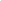      На основу члана 64. став 3. Закона о пољопривредном земљишту („Службени гласник РС“, бр. 62/06, 65/08 – др. закон, 41/09, 112/15, 80/17 и 95/18– др. закон), Правилника о условима и поступку давања у закуп и на коришћење пољопривредног земљишта у државној својини („Сл. гласник РС“ бр.16/17, 111/17, 18/19, 45/19, 3/20, 25/20 и 133/20) и члана 2 Одлуке о одређивању надлежног органа за спровођење поступка давања у закуп пољопривредног земљишта у државној својини («Службени гласник општине БУЈАНОВАЦ» број бр.7/2015), Председник општине БУЈАНОВАЦ је дана 04.12.2020. године, донео            Në bazë të nenit 64, paragrafi 3. të Ligjit mbi tokën bujqësore (“Gazeta zyrtate e RS “, nr.62/06, 65/08-ligji tj., 41/09, 112/15, 80/17 dhe 95/18 – ligji tj.), të Rregullores mbi kushtet dhe procedurën e dhënies me qira dhe në shfrytëzim të tokës bujqësore në pronësi shtetërore (“Gazeta zyrtare RS “ nr.16/17, 111/17, 18/19, 45/19, 3/20 dhe 25/20 dhe 133/20) dhe të nenit 2. të Vendimit mbi caktimin e organit kompetent për zbatimin e procedurës së dhënies me qira të tokës bujqësore në pronësi shtetërore  (”Gazeta zyrtare e komunës së BUJANOCIT”, nr.7/2015), Kryetari i komunës së BUJANOCIT më datë 04.12.2020, bie:О Д Л У К УО РАСПИСИВАЊУ ЈАВНОГ ОГЛАСА ЗА ДАВАЊЕ У ЗАКУП И НА КОРИШЋЕЊЕ ПОЉОПРИВРЕДНОГ ЗЕМЉИШТА У ДРЖАВНОЈ СВОЈИНИ У ОПШТИНИ БУЈАНОВАЦи расписујеV E N D I M I N
MBI SHPALLJEN E KONKURSIT PUBLIK PËR DHËNIEN ME QIRA DHE NË 
SHFRYTËZIM TË TOKËS BUJQËSORE NË PRONËSI  SHTETËRORE  NË KOMUNËN E BUJANOCIT 
dhe shpallëО Г Л А СЗА ДАВАЊЕ У ЗАКУП  И НА КОРИШЋЕЊЕ  ПОЉОПРИВРЕДНОГ ЗЕМЉИШТА У ДРЖАВНОЈ СВОЈИНИ У ОПШТИНИ  БУЈАНОВАЦ  K O N K U R SPËR DHËNIEN ME QIRA  DHE  NË SHFRYTËZIM TË TOKËS BUJQËSORE NË PRONËSI SHTETËRORE NË KOMUNËN E BUJANOCITI- Предмет јавног надметања –                                                    - Lënda e ankandit publik -Расписује се оглас за давање у закуп и на коришћење пољопривредног земљишта у државној својини по условима другог круга у општини БУЈАНОВАЦ у следећим катастарским општинама:       Shapllet konkursi për dhënien me qira dhe në shfrytëzim të tokës bujqësore në pronësi shtetërore            sipas kushteve të raundit të dytë në komunën e Bujanocit dhe në komuna kadastrale në vijim:Увид у документацију: графички преглед катастарских парцела по катастарским општинамасписак парцела по формираним јавним надметањима (комплексима), која су предмет издавања у закуп и на коришћење, може се извршити у згради општине БУЈАНОВАЦ, у канцеларији бр бр.308 сваког радног дана од 8:00 до 14:00 часова , као и на веб презентацији Управе за пољопривредно земљиште.               Контакт особа Реџеп Адили, тел. 017-651-103, локал 122.               Vështrimi në dokumentacion: pasqyrimi grafik i ngastrave kadastrale sipas komunave kadastrale dhe regjistrave të ngastrave pas formimit të ankandit publik (komplekseve), të cilat janë objekt i dhënies me qira dhe në shfrytëzim, mund të bëhet në ndërtesën e komunës së BUJANOCIT, në zyrën nr. 308, çdo ditë pune nga ora 08:00 deri më ora 14:00.      Personi kontaktues Rexhep Adili, tel. 017/651-103, lokali 122.Земљиште из овог огласа даје се у виђеном стању.                     Toka nga ky konkurs jepet në gjendjen ashtu si është.Обилазак пољопривредног земљишта, које се даје у закуп и на коришћење може сеизвршити:        Vizita e tokës bujqësore, e cila jеpet me qira dhe në shfrytëzim mundë të kryhet :  Уколико након расписивања Огласа за јавно надметање за закуп и на коришћење пољопривредног земљишта у државној својини дође до промена површине из огласа по било ком законском основу, даљи поступак давања пољопривредног земљишта у закуп и на коришћење ће се спровести само за тако утврђену површину земљишта.                   Nëse pasë shpalljes së Konkursit për ankand publik për dhënien me qira dhe në shfrytëzim të tokës bujqësore në pronësi shtetërore vie deri te ndryshimet e sipërfaqes nga konkursi në çfarëdo baze ligjore, procedura e mëtejme e dhënies me qira dhe në shfrytëzim të tokës bujqësore, do të zbatohet vetëm se për sipërfaqet e caktuara të tokës.Све трошкове који настану по основу закупа и коришћења пољопривривредног земљиштадржавној својини сноси лице које добије то земљиште у закуп, односно на коришћење.                    Të gjitha shpenzimet të cilat krijohen në bazë të qirasë dhe shfrytëzimit të tokës bujqësore në pronësi shtetërore do t’i bartë personi i cili e merrë tokën me qira, përkatësisht në shfrytëzim. Земљиште из овог Огласа даје се у закуп и на коришћење искључиво за пољопривредну производњу, не може се користити у друге сврхе.                    Toka nga ky Konkurs, jepet me qira dhe në shfrytëzim, ekskluzivisht për prodhimtari bujqësore, e nuk mund të shfrytëzohet për qëllime tjera.Пољопривредно земљиште у државној својини груписано у јединице јавних надметања означених * и ** у табели тачке 1. овог огласа није било издато најмање последње три агроекономске године и није било предмет коришћења.        Toka bujqësore në pronësi shtetërore, është grupuar në ankand publikë të shënuar * dhe ** në tabelën nga pika 1. të këtij konkursi, nuk është e dhënë të paktën tre vitet e fundit agroekonomik dhe  nuk ka qenë objekt i shfrytzimit.Земљиште из овог огласа не може се давати у подзакуп.       Toka nga ky konkurs nuk mund të jepet në nënqira.   II– Услови за пријављивање на јавно надметање -                                                      -Kushtet për paraqitjen në ankand  publik –            Право учешћа у јавном надметању за давање у закуп пољопривредног земљишта у државној својини има:Të drejtë për të marrë pjesë në ankand publik, për dhënien me qira të tokës bujqësore në pronësi shtetërore kanë:-физичко и правно лице које је уписано у Регистар пољопривредних газдинстава и налази се     у активном статусу најмање три године.   personi fizik dhe jurdik i cili është i regjistruar në Regjistrin e ekonomisë bujqësore dhe është me     status aktiv të paktën tre vjet. Право учешћа у јавном надметању за давање на коришћење пољопривредног земљишта у државној својини за бројеве јединица јавних надметања означених * и ** у табели тачке 1. овог огласа има:                         Të drejtë për të marrë pjesë në ankand publik për dhënien në shfrytëzim të tokës bujqësore në pronësi shtetërore për numrat e njësive te ankandit publik të shënuara * dhe ** në tabelën e pikës 1 të këtij konkursi kanë: -за бројеве јединица јавних надметања означених * у табели тачке 1. овог огласа има физичкоправно лице које је уписано у Регистар пољопривредних газдинстава и налази се у активном статусу;             -për numrat e njësive të ankandit publik të shënuar * në tabelën e pikës 1 të këtij konkursi ka të drejtë                persona fizik dhe juridik që është i regjistruar në Regjistrin e ekonomive bujqësore dhe gjindet në              statusin aktiv, -за бројеве јединица јавних надметања означених ** у табели тачке 1. овог огласа има правно лице и предузетник које је уписано у Регистар пољопривредних газдинстава и налази се у активном статусу, које је у својству претежне делатности регистровано или има у оснивачком акту наведену енергетску делатност прописану законом којим се уређује област енергетике, а за чије обављање се користе обновљиви извори од биомасе и сточарства и да у року од три године од дана закључења уговора о коришћењу земљишта достави доказ о прибављеној употребној дозволи за енергетски објекат за чији рад се планира коришћење обновљивих извора од биомасе који гласи на име лица са којим је закључен уговор о коришћењу, у супротном уговор престаје да важи, а Регистрованом пољопривредном газдинству се утврђује пасиван статус.-për numrat e njësive të ankandit publik të shënuar ** në tabelën e pikës 1 të këtij konkursi ka të drejtë personat juridik dhe sipërmarrsit që janë të regjistruar në Regjistrin ekonomive bujqësor dhe    dhe është në status aktiv, i cili është i regjistruar si aktiviteti mbizotërues ose ka aktivitetin energjetik    të specifikuar në aktin themelues ligji që rregullon fushën e energjisë, për performancën e të cilit   përdoren burime të rinovueshme nga biomasa dhe blegtoria dhe të paraqesë dëshminë e lejes së  marrë mbi shfrytëzimit për objektin e energjisë për funksionimin e të cilit janë planifikuar burime të  rinovueshme brenda tre vjetësh nga dita e lidhjes së kontratës së shfrytëzimit të tokës.nga biomasa e  cila është në emër të personit me të cilin është lidhur kontrata e shfrytëzimit, përndryshe kontrata  pushon të jetë e pavlefshme, dhe ekonomia bujqësore e regjistruar përcaktohet të ketë status pasiv.Поступак јавног надметања спроводи се електронским путем, преко веб-апликације за спровођење јавног надметања - https://gp.upz.minpolj.gov.rs/InzemBid (у даљем тексту:Апликација) која се налази на званичној веб-презентацији Управе за пољопривредно земљиште.Procedura e ankandit publik kryhet në mënyrë elektronike, përmes veb-aplikacionit për kryerjen e ankandit publik - https://gp.upz.minpolj.gov.rs/InzemBid (teksti mëtutje:Aplikacioni) e cila është në veb - prezantimin e Administratës për tokë bujqësore.Поступак јавног надметања одржава се ако је благовремено достављена најмање једна уредна пријава на јавни оглас у Aпликацији за спровођење јавног надметања и ако се достави доказ о уплати депозита за свако јавно надметање појединачно.           Procedura e ankandit publik do të mbahet nëse është paraqitur në kohën e duhur të paktën një           fletëparaqitje e rregullt për konkurs publik në Aplikacionin për zbatimin e ankandit publik dhe nëse          ka dorëzuar deshmin mbi pagesën e depozitit për secilin ankand publik veçmas.   5.  Понуђачи су дужни да заједно са пријавом за јавно надметање доставе доказ о уплати депозита          у тачном динарском износу наведеном у табели тачке 1. овог огласа, за свако јавно надметање              појединачно, на рачун Oпштинске управе БУЈАНОВАЦ број: 840-741522843-14, са позивом на         број 08-030, модел 97, осим ако је за јединицу јавног надметања утврђен износ депозита         мањи од 1.000 динара, понуђач не мора да уплати депозит и достави доказ ради учешћа на          јавном надметању за ту јединицу јавног надметања.        Ofertuesit janë të detyruar të paraqesin së bashku me kërkesën për ankand publike dëshmin mbi                 pagesën e depozitit në shumë të  saktë në dinarit të shënuar në tabelën pika 1 të këtij  konkursi për          secilin ankand publike veçmas, në llogarinë e Administratës komunale BUJANOC: numër         840-741522843-14, me numrin thirrës 08-030, modeli 97,  përveç nëse shuma e depozitës përcaktohet            për njësinë e ankandit publik më pak se 1.000 dinarë, ofertuesi nuk duhet të paguajë depozitin dhe të           paraqesë deshmi për të marrë pjesë në ankand publik për atë njësi të ankandit publik.    6. Свим понуђачима, осим најповољнијем, уплаћени депозит ће се вратити након јавног            надметања. Најповољнијем понуђачу депозит ће бити урачунат у годишњу закупнину. У           случају да најповољнији понуђач одустане од своје понуде депозит се не враћа.        Të gjithë ofertuesve, përveç atij më të favorshëm, depozita e paguar do ti kthehet pas ofertës            publike. Depozita do të përfshihet në qiranë vjetore për ofertuesin më të favorshëm. Në rast  se          ofertuesi më i favorshëm tërhiqet nga oferta e tij, depozita nuk kthehet.    7. Најповољнији понуђач јесте понуђач који испуњава услове за закуп и коришћење           пољопривредног земљишта из закона којим се уређује пољопривредно земљиште и понуди            највишу цену закупа за јединицу јавног надметања.        Ofertuesi më i favorshëm është ofertuesi i cili plotëson kushtet për qira dhe shfrytëzim të tokës          bujqësore nga ligji i cili rregullon tokën bujqësore dhe ofron çmimin më i lartë të qirasë për njësi të           ankandit publike.    8. Ако се за јединицу јавног надметања пријави више учесника који испуњавају услове за закуп и         коришћење пољопривредног земљишта и која су понудила највишу цену закупа у истом износу,           даје се у закуп оном понуђачу чија је пријава прва пристигла у Апликацију.        Nëse për njësi të ankandit public janë paraqitur shumë se një pjesëmarrës i cili plotëson kushtet për         qira dhe shfrytëzim të tokës bujqësore dhe që ka ofruar çmimin më të lartë të qirasë në të njëjtën shumë,           i jepet me qira ofertuesit, të cilit fletëparaqitja ka arritur në Aplikim.     9. Право закупа и коришћења пољопривредног земљишта у државној својини немају правна и           физичка лица уписана у Регистар пољопривредних газдинстава која:         E drejta për qira dhe shfrytëzim të tokës bujqësore në pronësi shtetërore nuk kanë personat          fizikë dhe juridik të regjistruar në Regjistrin e ekonomive bujqësore të cilët:су у пасивном статусу;janë me status pasivнису испунила све обавезе из претходних или текућих уговора о закупу пољопривредног      земљишта у државној својини; nuk i kanë plotësuar të gjitha detyrimet nga kontratat e mëparshme ose ato aktuale për  qiran e tokës bujqësore në pronësi të shtetit;су извршила ометање поседа пољопривредног земљишта у државној својини; kanë penguar posedimin e tokës bujqësore në pronësi shtetërore;су нарушавала несметано одвијање било ког дела поступка јавног надметања       приликом давања пољопривредног земљишта у државној својини у закуп; kanë prishur sjelljen e pandërprerë të ndonjë pjese të procedurës së ankandit publik gjatë dhënies              me qira të tokës bujqësore në pronësi shtetërore;су бесправно користила пољопривредно земљиште у државној својини;       tokë bujqësore në pronësi shtetërore  e kanë shfrytzuar në mënyrë të paligjshme;су дала закупљено пољопривредно земљиште у државној својини у подзакуп.               kanë dhënë  tokën bujqësore në pronësi shtetërore me nën qira.    III– Документација за пријављивање на јавно надметање –– Dokumentacioni për paraqitje në ankand publik  –Испуњеност услова за пријављивање на јавно надметање за закуп пољопривредног земљиштадржавној својини понуђач доказује следећом докуменатацијом:            Plotësimi i kushteve për aplikimin në ankand publik për dhënien me qira të tokës bujqësore në pronësi të shtetit, ofertuesi dëshmon me dokumentacionin në vijim:за физичко лице: për persona fizik:- потврда о активном статусу из Регистра пољопривредних газдинстава за три   године;  vërtetimin mbi statusin aktiv nga Regjistri i ekonomive bujqësore për tre vjet; -лична карта или очитана лична карта за личне карте са чипом.  letërnjoftimin ose letërnjoftim e lexuar për letërnjoftime me çip.за правно лице:për persona juridik:- потврда о активном статусу из Регистра пољопривредних газдинстава за три     године;   vërtetimin mbi statusin aktiv nga Regjistri i ekonomive bujqësore për tre vjet;  -извод из привредног регистра (не старији од шест месеци).  ekstrakt nga regjistri ekonomik (jo më i vjetër se gjashtë muaj).Испуњеност услова за пријављивање за коришћење пољопривредног земљишта у државној својини за пољопривредну производњу за бројеве јединица јавних надметања означени * у табели тачке 1. овог огласа понуђач доказује следећом докуменатацијом:           Plotësimi i kushteve për aplikim për shfrytëzimin e tokës bujqësore në pronësi shtetërore për prodhimtari bujqësore për numrat e njësive të ankandit publik të shënuar * në tabelën e pikës 1. të këtij konkursi ofertuesi dëshmon me dokumentacionin në vijim:-за физичка лица личном картом или очитаном личном картом за личне карте са чипом и потврдом о активном статусу у Регистру пољопривредних газдинстава ;  për personat fizikë letërnjoftimi ose letërnjoftim të lexuar për letërnjoftime me çip dhe vërtetimin mbi statusin aktiv në Regjistrin e ekonomive bujqësore;- за правна лицa изводом из привредног регистра (не старији од шест месеци) и потврдом о активном статусу у Регистру пољопривредних газдинстава;  për personat juridikë, ekstrakti nga regjistri ekonomik (jo më i vjetër se gjashtë muaj) dhe vërtetimi mbi statusin aktiv në Regjistrin e ekonomive bujqësore.Испуњеност услова за пријављивање на јавно надметање за коришћење пољопривредног земљишта у државној својини за производњу енергије из обновљивих извора од биомасе и сточарства понуђач за бројеве јединица јавних надметања означених ** у табели тачке 1. овог огласа доказује следећом докуменатацијом:           Plotësimi i kushteve për të aplikuar në ankandin publik për shfrytëzimin e tokës bujqësore shtetërore për prodhimin e energjisë nga burimet e rinovueshme nga biomasa dhe blegtori për numrin e njësive të ankandit publik të shënuar ** në tabelën 1 të këtij konkursi nga dokumentacioni në vijim:-потврдом о активном статусу у Регистру пољопривредних газдинстава;  vërtetimi mbi statusin aktiv në Regjistrin e ekonomive bujqësore;-изводом из привредног регистра (не старији од шест месеци), односно оснивачким актом као доказ да је регистровано за енергетску делатност за чије обављање се користе обновљиви извори од биомасе и сточарства. ekstrakt nga regjistri ekonomik (jo më i vjetër se gjashtë muaj), përkatësisht akti themelues si dëshmi se është regjistruar për aktivitetin energjetik për kryerjen e të cilit përdoren burime të rinovueshme nga biomasa dhe blegtoria.           Понуђач се пријављује и прилаже скенирану, односно фотографисану документацију којом доказује испуњеност услова за остваривање права закупа и коришћења путем Апликације , и то:           Ofertuesi aplikon dhe bashkangjet dokumentacionin e skanuar, përkatësisht dokumentet e fotografuar, i cili vërteton përmbushjen e kushteve për ushtrimin e së drejtës së qirasë dhe shfrytëzimin përmes Aplikimit, si në vijim:за закуп пољопривредног земљишта у државној својини документацију наведену у делу III тачка 1. овог огласа и доказ о уплати депозита;për qiranë e tokës bujqësore në pronësi të shtetit, dokumentacioni i specifikuar në pjesën III, pika 1. të këtij konkursi dhe dëshmia e pagesës së depozitës;за коришћење пољопривредног земљишта у државној својини за пољопривредну производњу документацију наведену у делу III тачка 2. овог огласа;për shfrytëzimin e tokës bujqësore në pronësi shtetërore për prodhimtari bujqësore, dokumentacionin e specifikuar në pjesën III, pika 2 të këtij konkursi;за коришћење пољопривредног земљишта у државној својини за производњу енергије из обновљивих извора од биомасе и сточарства документацију наведену у делу III тачка 3. овог огласа;për shfrztëyimin e e tokës bujqësore në pronësi shtetërore për prodhimin e energjisë nga burimet e rinovueshme nga biomasa dhe blegtoria, dokumentacioni i specifikuar në pjesën III, pika 3. të këtij konkursi;            Понуђач одговара за тачност података које уноси у Апликацију, као и за веродостојност исправа које прилаже, а које морају да буду читљиве.             Ofertuesi është përgjegjës për saktësinë e të dhënave që fut në aplikim, si dhe për vërtetësinë e dokumenteve që i bashkëngjit, të cilat duhet të jenë të lexueshme.IV– Рок за подношење пријаве –   - Afati për dorëzimin e aplikacioneve -            Рок пријављивање и подношење документације у Апликацију је до 14:00 сати, дана 16.12.2020. године.            Afati për dorëzimin e dokumentacionit për aplikim është deri në ora  14,00  më datë: 16.12.2020.          Непотпуне пријаве неће се разматрати.            Aplikimet e vonuara dhe jo të plota nuk do të merren parasysh.         Једном поднета пријава са понудом не може се мењати.            Pasi të dorëzohet aplikacioni me ofertën nuk mund të ndryshohet.V– Јавно надметање –   - Ankandi publik –     Отварање понуда за давање у закуп и на коришћење земљишта, из дела I. тачке 1. овог огласа одржаће, и то:     Hapja e ofertava për dhënien me qira dhe në shfrytëzim të tokës bujqsore, nga pjesa e I. pika 1. të këtijë konkursi do të mbahet, dhe ate:  Након истека рока за пријаву из дела IV овог огласа, а пре дана одређеног за отварање понуда из дела V овог огласа, надлежни орган јединице локалне самоуправе утврђује испуњеност услова за остваривање права закупа и коришћења свих подносилаца захтева на основу документације приложене у Апликацији.  Pas skadimit të afatit të aplikimit nga pjesa IV e këtij konkursi, dhe para ditës së caktuar për hapjen e ofertave nga pjesa V e këtij konkursi, organi kompetent i njësisë së vetëqeverisjes lokale përcakton përmbushjen e kushteve për ushtrimin e së drejtës për qira dhe shfrytëzimin e të gjithë parashtruesve të kërkesave bazuar në dokumentacionin e bashkëngjitur në Aplikim.            На дан отварања понуда, из дела V овог огласа, из Апликације се према висини понуде аутоматски формира ранг листа понуђача за које је утврђено да испуњавају услове за закуп и коришћење пољопривредног земљишта.            Në ditën e hapjes së ofertës, nga pjesa V e këtij konkursi, nga Aplikacioni sipas shumës së ofertës, formohet automatikisht nga Aplikimi një listë renditëse e ofertuesve që janë të  të plotësojnë kushtet për qira dhe shfrytëzim të tokës bujqësore. Ранг листа понуђача објављује се на званичној веб – презентацији Управе за пољопривредно земљиште и садржи списак лица који испуњавају услове за остваривање права закупа и коришћења пољопривредног земљишта рангираних према висини понуде, време доставе захтева и списак лица који не испуњавају услове за остваривање права закупа пољопривредног земљишта. Lista e renditjes së ofertuesve është publikuar në veb - prezantimin e Administratës për tokë bujqësore dhe përmban listën e personave që i plotësojnë kushtet për krijimin e së drejtës për qira dhe shfrytëzimin e tokës bujqësore të renditur sipas shumës së ofertës, kohës së paraqitjes së kërkesave dhe një listen e personave që nuk i plotësojnë kushtet për krijimin e së drejtës për qira të tokës bujqësore.                                                                                    VI- Плаћање закупнине –- Pagesa e qirasë –      Закупнина ће бити прерачуната у eвре по средњем курсу Народне банке Србије на дан отварања понуда .            Qiraja do të llogaritet në euro, me kursin mesatar të këmbimit të Bankës Kombëtare të Serbisë, në ditën e hapjes së ofertave.             Закупнина се плаћа унапред у динарској противвредности по средњем курсу Народне банке Србије на дан уплате.             Qiraja paguhet paraprakisht në kundërvlerën në dinarë sipas kursit mesatar të këmbimit të Bankës Kombëtare të Serbisë në ditën e pagesës.                                                                                    VII                                       – Уплата закупнине и средства обезбеђења плаћања -- Pagesa e qiras dhe mjetet e siguruara të pagesës -            Најповољнији понуђач је у обавези да у року од 8 дана од правноснажности одлуке достави доказ о уплати закупнине у износу утврђеном правоснажном одлуком о давању у закуп пољопривредног земљишта у државној својини, умањеном за износ уплаћеног депозита, које ће доставити Министарству пољопривреде, шумарства и водопривреде преко општинске управе општине БУЈАНОВАЦ.            Ofertuesi më i favorshëm është i detyruar të paraqesë brenda 8 ditëve, nga dita e hyrjes ne fuqi të vendimit të paraqes dëshmin e pagesës së qirasë, në shumën e përcaktuar me vendimin e plotfuqishëm për dhënien me qira të tokës bujqësore në pronësi të shtetit, minus depozita e paguar, e cila do ti dërgohet Ministrisë së bujqësis, pylltarisë dhe ekonomisë së ujërave, përmes Administratës komunale të Komunës së BUJANOCIT.            Уколико је период закупа дужи од једне године, закупнина се плаћа најкасније до 30.септембра за сваку наредну годину закупа, а уз уплатницу за прву годину закупа потребно је доставити и :            Nëse periudha e qiras është  më e gjatë se një vit, qiraja paguhet jo më vonë se më datë 30 shtator të çdo viti pasues të qiras, kurse krahas fletëpagesës për vitin e parë të qirasë duhet të paraqitni edhe:                   -  гаранцију пословне банке у висини годишње закупнине                         пољопривредног земљишта или          garancionin e bankës komerciale në shumën e qirasë vjetore të tokës bujqësore, ose        - уговор о јемству између Министарства као повериоца и правног лица као јемца              или          kontratën e dorëzanis së Ministrisë si kreditor dhe të personit juridik si dorëzanit apo                       доказ о уплати депозита у висини једне годишње закупнине као средство обезбеђења                        плаћања закупнине, а који ће се у случају редовног плаћања рачунати као плаћена                       закупнина за последњу годину закупа.          dëshmin për pagesën e depozitit  në vlerë prej një vit qiraje si mjet të sigurimit të pagesës së            qiras, e cila në rast të pagesave të rregullta do të llogaritet si e paguar qiraja për vitin e           fundit.      Ову одлуку објавити на веб презентацији Управе за пољопривредно земљиште, у дневном листу/службеном гласилу јединице локалне самоуправе/локалном листу/ на огласној табли општинске управе БУЈАНОВАЦ и месним канцеларијама, и на веб презентацији општине БУЈАНОВАЦ, с тим што ће се рок за подношење пријаве рачунати од дана објављивања на веб презентацији Управе за пољопривредно земљиште.     Ky vendim të publikohet në veb prezantimin e Administratës për tokë bujqësore, në gazetën zyrtare të njësis së vetadministrimit lokal, në tabelën për shpallje të Administratës komunal të BUJANOCIT dhe zyrat e vendit, dhe  në web prezentimin e komunës së Bujanocit, me atë që afati i fundit për dorëzimin e aplikacioneve llogaritet nga data e publikimit në veb prezantimin të Administratës për tokë bujqësore.       РЕПУБЛИКА СРБИЈА       REPUBLIKA E SERBISË       ОПШТИНА БУЈАНОВАЦ       KOMUNA E BUJANOCIT       Председник Oпштине              Kryetari i Komunës              Бр. -Nr: 320 -70                                                                              Председник Општине              Дана -Më: 30.11.2020.г.-v.                                                              Kryetari i  Komunës                                                                                                                               Nagip Arifi                                                                                                                       ____________________КОKKБрој јединицеПовршина (ха)Sipërfaqja (ha)   Почетна ценаДепозитПериодСтепенЈавногнадметањаNumri i njësive të ankandit publik(дин/ха)Çmimi fillestar(din / ha)(дин)Depoziti (din)закупаPeriudha e qirasЗаштитеShkalla e mbrojtjesБараљевац - Baralevcë10,07111.152,3216,3915Бараљевац -  Baralevcë20,28774.181,89240,6315Бараљевац -  Baralevcë32,3251933,10433,9115Бараљевац -  Baralevcë40,21303.840,61163,6115Бараљевац  - Baralevcë50,1817933,0833,9115Бараљевац  - Baralevcë60,09372.834,1553,1115Бараљевац -  Baralevcë71,1335768,49174,2215Бараљевац-   Baralevcë80,47613.495,63332,8515Бараљевац -  Baralevcë90,17887.406,49264,8615Бараљевац  - Baralevcë100,88346.558,421.158,7415Бараљевац  - Baralevcë110,35714.663,65333,0815Бараљевац  - Baralevcë120,22734.663,66212,0115Бараљевац -  Baralevcë130,35831.008,9072,3015   Биљача  -   Bilaç140,04252.221,6518,8815   Биљача  -   Bilaç150,02012.221,898,9315   Биљача   -  Bilaç160,28877.563,91436,7415   Биљача   -  Bilaç170,20487.406,49303,3715   Биљача   -  Bilaç180,01937.406,7428,5915   Биљач    - Bilaç190,03047.406,5845,0315   Биљача  -   Bilaç200,39106.077,75475,2815   Биљача  -   Bilaç210,36164.303,79311,2515                 Биљача   -  Bilaç     220,04587.122,4965,2415Биљача   -  Bilaç     230,07981.975,3131,5315Биљача   -  Bilaç     240,19741.481,5158,4915Биљача  -   Bilaç      250,03084.663,6428,7315Биљача   -  Bilaç     260,08134.907,8779,8015Биљача   -  Bilaç     270,04837.406,4271,5515Биљача   -  Bilaç     280,11736.583,46154,4515Биљача  -   Bilaç     290,16686.583,45219,6215Биљача  -   Bilaç    300,21924.043,98177,2915Биљача  -   Bilaç    310,05604.331,2548,5115Биљача  -   Bilaç320,08696.583,43114,4215Биљача  -   Bilaç330,00986.583,6712,9015Биљача  -   Bilaç340,05036.583,5066,2315Биљача  -   Bilaç350,12864.247,59109,2515Биљача  -   Bilaç360,01736.583,2422,7815Биљача  -   Bilaç370,01571.975,166,2015Биљача  -   Bilaç380,01257.406,4018,5215Биљача  -   Bilaç390,00297.406,904,3015Биљача   -  Bilaç400,01097.406,4216,1515Биљача  -   Bilaç410,04657.406,4568,8815Биљача  -   Bilaç420,02222.221,629,8615Биљача  -   Bilaç430,05394.292,2146,2715Биљача  -   Bilaç440,18336.583,47241,3515Биљача  -   Bilaç450,16227.406,54240,2715Биљача  -   Bilaç460,30386.085,52369,7615Биљача   -  Bilaç470,61751.316,87162,6315Биљача   -  Bilaç482,77861.316,88731,8215Биљача  -   Bilaç494,01291.316,881.056,9015Биљача   -  Bilaç507,95821.316,882.096,0015Биљача   -  Bilaç511,14261.316,88300,9315Биљача  -   Bilaç520,49251.316,87129,7115Биљача  -   Bilaç530,31341.316,8882,5415Биљача   -  Bilaç540,36001.316,8994,8215Биљача  -   Bilaç550,02301.316,966,0615Биљача   -  Bilaç560,19481.316,8951,3115Биљача   -  Bilaç570,11681.316,8730,7615Биљача   -  Bilaç580,09891.316,8926,0515Биљача  -   Bilaç590,33651.316,8888,6315Биљача  -   Bilaç603,00581.316,88791,6615Биљача   -  Bilaç610,69271.481,49205,2515Биљача  -   Bilaç620,89681.481,49265,7215Биљача  -   Bilaç630,66511.316,88175,1715Биљача  -   Bilaç644,57521.304,161.193,3515Биљача  -   Bilaç650,40931.316,88107,8015Биљача   -  Bilaç660,53321.234,58131,6615Биљача   -  Bilaç670,65621.316,89172,8315Биљача   -  Bilaç681,93431.316,88509,4515Биљача   -  Bilaç690,88831.747,08310,3915    Биљача   -  Bilaç700,53393.840,59410,1015    Биљача   -  Bilaç710,46854.098,48384,0315                     Биљача  - Bilaç720,43781.316,88115,3115    Биљача   -  Bilaç730,15941.316,8841,9815    Биљача  -   Bilaç740,18714.663,66174,5115    Биљача   -  Bilaç750,19351.569,7760,7515    Биљача  -  Bilaç760,10231.481,5230,3115   Биљача   - Bilaç770,12061.481,5135,7315   Биљача   - Bilaç780,28961.316,8976,2715   Биљача  -  Bilaç790,07801.716,1526,7715Биљача  -   Bilaç800,15501.481,4845,9315Биљача -   Bilaç810,49271.316,89129,7715Биљача  -   Bilaç820,07661.316,8420,1715Биљача   -  Bilaç830,10631.316,8428,0015Биљача  -   Bilaç840,30921.316,8881,4415Биљача    - Bilaç850,26131.316,8868,8215Биљача  -   Bilaç860,09451.316,9324,8915Биљача   -  Bilaç870,23761.481,4870,4015Биљача  -   Bilaç886,35871.152,271.465,3915Биљача  -   Bilaç896,40281.152,271.475,5515Биљача  -   Bilaç9041,95511.203,3310.097,1715Биљача  -   Bilaç911,49251.316,88393,0915Биљача  -   Bilaç922,85951.204,50688,8515Биљача  -   Bilaç937,20991.152,271.661,5515Биљача  -   Bilaç943,46561.652,041.145,0615Биљача   -  Bilaç953,45251.159,46800,6115Биљача  -   Bilaç961,11981.152,27258,0615Биљача  -   Bilaç970,98571.494,39294,6015Биљача  -   Bilaç980,51731.154,86119,4815Биљача  -   Bilaç990,31581.316,8883,1715Биљача   -  Bilaç10012,84401.322,213.396,4915Биљача   -  Bilaç1012,94521.548,55912,1615Биљача   -  Bilaç1020,21991.481,4965,1615Биљача  -   Bilaç1036,39221.359,551.738,1015Биљача  -   Bilaç10421,79241.317,285.741,3315Биљача  -   Bilaç1052,55001.321,82674,1315Биљача  -   Bilaç1064,43651.583,111.404,6915Биљача  -   Bilaç1070,19014.802,68182,6015Биљача  -   Bilaç1080,48526.786,75658,5915Биљача  -   Bilaç1090,42262.312,90195,4915Биљача  -   Bilaç1100,05421.481,5516,0615 Биљача  -  Bilaç1110,11496.583,46151,2915  Богдановац- Bogdanovc1120,17811.152,2741,0415  Богдановац- Bogdanovc1130,09131.398,6925,5415  Богдановац- Bogdanovc1140,18951.152,3043,6715 Богдановац -Bogdanovc1150,21711.152,2850,0315 Богдановац -Bogdanovc1160,19901.152,2645,8615 Богдановац- Bogdanovc1170,0846933,1015,7915Богдановац- Bogdanovc1180,43712.834,11247,7615Богдановац- Bogdanovc1190,41191.096,4690,3315Богдановац -Bogdanovc1202,7471933,10512,6615Богдановац -Bogdanovc1210,3780768,4958,1015Богдановац -Bogdanovc1220,9028768,49138,7615Богдановац -Bogdanovc1230,36792.199,13161,8115Богдановац- Bogdanovc1241,25092.727,89682,4615Богдановац -Bogdanovc1250,10001.755,4035,1115Богдановац- Bogdanovc1260,24491.152,2756,4415Богдановац- Bogdanovc1270,0314933,125,8615Богдановац -Bogdanovc1280,06991.152,2216,1115Богдановац -Bogdanovc1290,71701.205,58172,8815Богдановац -Bogdanovc1301,25211.218,63305,1715Богдановац -Bogdanovc1310,6062933,11113,1315Богдановац -Bogdanovc1320,07341.152,3216,9215Богдановац- Bogdanovc1330,17981.152,2841,4415Богдановац- Bogdanovc1340,09732.834,1255,1515Богдановац- Bogdanovc1350,03633.840,5027,8815Богдановац -Bogdanovc1360,11042.834,1562,5815Богдановац- Bogdanovc1370,91741.062,63194,9715Богдановац- Bogdanovc1380,12671.152,2529,2015Богдановац -Bogdanovc1390,24001.152,2555,3115Богдановац - Bogdanovc1400,35451.128,1079,9815Богдановац- Bogdanovc1410,5742948,45108,9215Богдановац- Bogdanovc1420,1214768,4518,6615Богдановац -Bogdanovc1431,1603933,10216,5415Богдановац- Bogdanovc1440,0863933,1416,1115Богдановац -Bogdanovc1450,33172.834,10188,0115Богдановац -Bogdanovc1460,57611.932,62222,6815Богдановац -Bogdanovc1470,23701.152,2854,6215Богдановац- Bogdanovc1480,66291.475,55195,6315Богдановац- Bogdanovc1490,3198951,0660,8315Богдановац- Bogdanovc1500,1440933,1326,8715Богдановац -Bogdanovc1510,6451933,10120,3915Богдановац -Bogdanovc1520,02341.152,145,3915Богдановац- Bogdanovc1530,2647768,4940,6815Богдановац -Bogdanovc1540,0072933,331,3415Богдановац- Bogdanovc1550,0565933,1010,5415Богдановац- Bogdanovc1560,76602.337,86358,1615Богдановац -Bogdanovc1570,06171.398,7017,2615Богдановац- Bogdanovc1580,61861.602,51198,2615Богдановац- Bogdanovc1590,53151.316,88139,9815Богдановац -Bogdanovc1600,30971.152,2871,3715Богдановац -Bogdanovc1610,34361.152,2779,1815Богдановац- Bogdanovc1620,2941933,0854,8815Богдановац- Bogdanovc1630,05851.152,3113,4815Богдановац -Bogdanovc1641,67461.152,27385,9215Богдановац -Bogdanovc1650,8402933,10156,8015 Богдановац -Bogdanovc1660,4958933,1092,5315            Богданвац -Bogdanovc1670,1950933,0836,3915Богдановац- Bogdanovc1684,4533933,10831,0715Богдановац- Bogdanovc1690,1160933,1021,6515Богдановац- Bogdanovc1701,83031.704,65624,0115Богдановац- Bogdanovc1710,1899901,7434,2515Богдановац- Bogdanovc1720,5559933,10103,7415Богдановац- Bogdanovc1730,2036933,1038,0015Божињевац1Bozhinjevc 11740,19283.505,91135,1915Божињевац 11751,92217.406,512.847,2115Bozhinjevc 1Божињевац1760,04627.406,4968,4415Bozhinjevc 1Божињевац 117733,52161.490,399.992,0815Bozhinjevc 1Божињевац 11780,07335.760,4484,4515Bozhinjevc 1Божињевац 11790,01561.664,105,1915Bozhinjevc 1Божињевац1800,16531.663,9455,0115Bozhinjevc 1Божињевац 11810,28171.481,5183,4715Bozhinjevc 1Божињевац 11820,46901.481,49138,9615Bozhinjevc 1Божињевац 11830,03897.406,4357,6215Bozhinjevc 1Божињевац 11840,02696.583,6435,4215Bozhinjevc 1Божињевац 11850,05797.406,5685,7715Bozhinjevc 1Божињевац 11860,12335.772,42142,3515Bozhinjevc 1Божињевац 11870,05701.481,4016,8915Bozhinjevc 1Божињевац 11880,04921.481,5014,5815Bozhinjevc 1Божињевац 11890,10021.481,5429,6915                     Bozhinjevc 1Божињевац 11900,30193.326,37200,8515                     Bozhinjevc 1Божињевац 11910,28344.649,19263,5215                     Bozhinjevc 1Божињевац 11920,05557.406,4982,2115Bozhinjevc 1Божињевац 11930,18657.406,49276,2615Божињевац 21970,22702.744,89124,6215Bozhinjevc 2Божињевац 21980,27066.813,08368,7215Bozhinjevc 2Божињевац 21990,16496.583,44217,1215Bozhinjevc 2Божињевац 22000,23126.583,48304,4215                     Bozhinjevc 2Божињевац 22010,22046.583,44290,2015                    Bozhinjevc 2                Боровац- Borovc2020,58221.391,88162,0715Боровац-  Borovc20328,61281.421,258.133,1915Боровац-  Borovc2042,51431.736,96873,4515Боровац-  Borovc2050,67191.320,79177,4915Боровац-  Borovc2061,99091.339,90533,5215Боровац-  Borovc2071,72541.348,63465,3815Боровац-  Borovc2081,23591.507,91372,7315Боровац-  Borovc20915,11091.482,404.480,0815                 Боровац- Borovc2100,09725.307,00103,1715                 Боровац- Borovc2110,05145.239,6953,8615                 Боровац- Borovc2120,00157.406,672,2215                 Боровац- Borovc2130,15312.054,4162,9115Боровац- Borovc2140,15252.330,9571,0915Боровац- Borovc2150,00361.975,001,4215Боровац- Borovc2160,03971.398,7411,1115Боровац- Borovc2170,08781.774,6031,1615Боровац- Borovc2180,09071.899,7834,4615                 Боровац- Borovc2190,05872.812,9533,0215           Братоселце -Bratosellc2200,22071.481,4765,3915        Братоселце- ratosellc2210,21221.316,8755,8915        Братоселце- ratosellc2220,17961.316,8747,3015        Братоселце- ratosellc2230,01871.481,285,5415          Братоселце- Bratosellc2240,23381.481,4869,2715          Братоселце- Bratosellc2250,16791.481,4849,7515          Братоселце- Bratosellc2265,04861.316,881.329,6815       Братоселце- ratosellc227129,79801.339,4934.772,6415    Брезница- Breznicë2280,08763.840,6467,2915    Брезница- Breznicë2290,04691.316,8412,3515    Брезница- Breznicë2301,07611.152,27247,9915    Брезница- Breznicë2310,1286933,1324,0015    Брезница- Breznicë2320,02761.317,037,2715    Брезница- Breznicë2330,12381.316,8832,6115    Брезница- Breznicë2340,22671.257,0456,9915    Брезница- Breznicë2351,12103.840,59861,0615    Брезница- Breznicë2360,14801.152,3034,1115    Брезница- Breznicë2370,48061.152,27110,7615    Брезница- Breznicë2380,68351.152,28157,5215Брезница -  Breznicë2390,18951.152,3043,6715Брезница - Breznicë2400,11931.316,8531,4215Брезница - Breznicë2410,48251.893,33182,7115Брезница - Breznicë2420,00697.405,8010,2215Брезница - Breznicë2432,2856768,49351,2915Брезница - Breznicë2440,37833.840,60290,5815Брњаре - Brnjare2450,4687933,0987,4715Брњаре - Brnjare2460,05383.840,5241,3215Брњаре - Brnjare2470,41924.344,49364,2415Брњаре - Brnjare2480,27133.840,58208,3915Брњаре - Brnjare2490,17294.126,20142,6815Брњаре - Brnjare2500,4088933,1076,2915Брњаре - Brnjare2510,3635768,5055,8715Брњаре - Brnjare2520,3196768,4949,1215Брњаре - Brnjare2530,06891.152,2515,8815Брњаре - Brnjare2540,1415933,0726,4115Брњаре - Brnjare2550,10981.152,2825,3015Брњаре - Brnjare2560,0251933,074,6815 Бујановац - Bujanoc2570,25974.918,37255,4615 Бујановац - Bujanoc2580,20625.892,48243,0115 Бујановац - Bujanoc2590,37223.004,33223,6415 Бујановац - Bujanoc2600,12187.406,49180,4215 Бујановац - Bujanoc2610,13561.936,9552,5315 Бујановац - Bujanoc2620,18352.163,2279,3915 Бујановац - Bujanoc2630,40867.406,51605,2615 Бујановац - Bujanoc2640,05986.583,4478,7415 Бујановац - Bujanoc2650,15786.583,46207,7715 Бујановац - Bujanoc2660,06537.406,5896,7315 Бујановац - Bujanoc2670,05707.406,4984,4315               Бујановац- Bujanoc2680,05292.221,7423,5115               Бујановац- Bujanoc2690,01142.547,375,8115               Бујановац- Bujanoc2700,03605.941,3942,7815Бујановац- Bujanoc27110,50231.330,942.795,5815Бујановац- Bujanoc2720,29834.663,63278,2315Бујановац- Bujanoc2730,03582.221,7915,9115Бујановац- Bujanoc2740,01192.221,855,2915Бујановац- Bujanoc2750,01722.221,517,6415Бујановац- Bujanoc2760,02951.975,2511,6515Бујановац- Bujanoc2770,04231.975,4116,7115Бујановац- Bujanoc2780,02672.221,7211,8615Бујановац- Bujanoc2790,03722.221,7716,5315Бујановац- Bujanoc2800,01011.828,713,6915Бујановац- Bujanoc2810,21223.005,23127,5415Велики2822,04124.310,941.759,9015Трновац-Tërnoc i m.Велики 2830,39984.905,93392,2815Трновац- Tërnoc i m.Велики2840,14325.760,41164,9815ТрновацTërnoc i m.Велики2850,87902.834,11498,2415ТрновацTërnoc i m.Велики2860,46852.834,11265,5615ТрновацTërnoc i m.Велики2870,17962.834,13101,8015ТрновацTërnoc i m.Велики2880,33411.152,2676,9915ТрновацTërnoc i m.Велики2890,03621.481,4910,7315ТрновацTërnoc i m.Велики2900,15631.481,5146,3115ТрновацTërnoc i m.Велики2910,44081.316,88116,1015ТрновацTërnoc i m.Велики2920,26301.152,2860,6115ТрновацTërnoc i m.Велики2930,50292.834,10285,0515ТрновацTërnoc i m.Велики2940,43302.834,11245,4315ТрновацTërnoc i m.Велики2950,21692.834,12122,9415ТрновацTërnoc i m.Велики2960,13757.406,55203,6815ТрновацTërnoc i m.Велики2970,17667.406,51261,6015ТрновацTërnoc i m.Велики2980,16497.406,49244,2715ТрновацTërnoc i m.Велики2990,0209933,013,9015ТрновацTërnoc i m.Велики3000,0561933,1610,4715ТрновацTërnoc i m.Велики3010,02991.316,727,8715ТрновацTërnoc i m.Велики3021,17382.065,97485,0115ТрновацTërnoc i m.Велики3032,13552.834,111.210,4515Трновац-Tërnoc i m.Велики3047,82761.316,882.061,6015ТрновацTërnoc i m.Велики3050,43326.583,45570,3915ТрновацTërnoc i m.Велики3063,37461.316,88888,7915ТрновацTërnoc i m.Велики3070,41361.316,88108,9315ТрновацTërnoc i m.Велики3080,38231.152,2688,1015ТрновацTërnoc i m.Велики3090,1438933,1026,8415ТрновацTërnoc i m.Велики3101,44901.316,88381,6315ТрновацTërnoc i m.Велики3110,37541.316,8998,8715ТрновацTërnoc i m.Велики3120,29602.834,12167,7815ТрновацTërnoc i m.Велики3130,01497.406,7122,0715ТрновацTërnoc i m.Велики3140,01277.406,3018,8115ТрновацTërnoc i m.Велики3150,02967.406,4243,8515ТрновацTërnoc i m.Велики3160,02497.069,4835,2115ТрновацTërnoc i m.Велики3170,04666.583,4861,3615ТрновацTërnoc i m.Велики3180,03997.406,5259,1015ТрновацTërnoc i m.Велики3190,01487.406,7621,9215ТрновацTërnoc i m.ВоганцеVoganc3200,07192.834,0840,7515ВоганцеVoganc3210,02792.834,0515,8115Воганце Voganc3220,07672.834,1643,4815ВоганцеVoganc3230,14112.834,0979,9815ВоганцеVoganc3240,30192.834,12171,1215ВоганцеVoganc3250,61772.834,11350,1315ВоганцеVoganc3260,09702.834,1254,9815ВоганцеVoganc3270,25302.834,11143,4115ВоганцеVoganc3280,43452.834,11246,2815ВоганцеVoganc3290,0469768,447,2115Горње3300,12261.152,2828,2515Ново СелоNovosellë e sipërmeГорње3315,89441.152,271.358,3915Ново СелоNovosellë e sipërmeГорње3320,09931.316,9226,1515Ново СелоNovosellë e sipërmeГорње3332,76391.243,32687,2815Ново СелоNovosellë e sipërmeГорње3341,51771.152,27349,7615Ново СелоNovosellë e sipërmeГорње3352,1803933,10406,8915Ново СелоNovosellë e sipërmeГорње3361,20531.291,67311,3715Ново СелоNovosellë e sipërmeГорње3371,08771.152,27250,6615Ново СелоNovosellë e sipërmeГорње3380,26211.152,2760,4015Ново СелоNovosellë e sipërmeГорње3390,20231.152,2546,6215Ново СелоNovosellë e sipërmeГрамадаGramadë34011,19181.481,493.316,1115ГрамадаGramadë3410,20521.152,2947,2915ГрамадаGramadë3420,38811.152,2889,4415ГрамадаGramadë3433,27391.316,88862,2715ГрамадаGramadë3440,64581.316,88170,091515ГрамадаGramadë3451,35695.222,981.417,411515ДобросинDobrosin3460,48861.316,88128,691515Доње Ново3470,53171.152,27122,531515СелоNovosellë e poshtmeДоње Ново3480,5767933,10107,621515СелоNovosellë e poshtmeДоње Ново3491,40531.847,84519,351515СелоNovosellë e poshtmeДоње Ново3500,07691.152,2817,721515СелоNovosellë e poshtmeДоње Ново3510,67541.152,27155,651515СелоNovosellë e poshtmeДоње Ново3523,53031.152,27813,571515СелоNovosellë e poshtmeДоње Ново3531,6339952,01311,101515СелоNovosellë e poshtmeДоње Ново3540,19963.840,58153,321515СелоNovosellë e poshtmeДоње Ново3550,19311.074,3141,491515СелоNovosellë e poshtmeДоње Ново3560,54271.170,96127,101515СелоNovosellë e poshtmeДоње Ново3570,5908933,11110,261515СелоNovosellë e poshtmeДоње Ново3580,69401.152,28159,941515СелоNovosellë e poshtmeДоње Ново3590,16551.152,2738,141515СелоNovosellë e poshtmeДоње Ново3601,04611.089,68227,981515СелоNovosellë e poshtmeДоње Ново3612,0705933,10386,401515СелоNovosellë e poshtmeДоње Ново3622,4611933,10459,291515СелоNovosellë e poshtmeДоње Ново3630,4610933,1086,031515СелоNovosellë e poshtmeДоње Ново3640,35111.152,2680,911515СелоNovosellë e poshtmeДоње Ново3650,31831.152,2873,351515СелоNovosellë e poshtmeДоње Ново3660,5359933,10100,011515СелоNovosellë e poshtmeДоње Ново3670,21381.152,2949,271515СелоNovosellë e poshtmeДоње Ново3680,8739933,10163,091515СелоNovosellë e poshtmeДоње Ново3692,03611.742,29709,501515СелоNovosellë e poshtmeДоње Ново3700,6779933,10126,511515СелоNovosellë e poshtmeДоње Ново3710,32041.152,2873,841515СелоNovosellë e poshtmeДоње Ново3720,73182.459,96360,0415СелоNovosellë e poshtmeДоње Ново3730,16491.398,7346,1315СелоNovosellë e poshtmeДоње Ново3741,4879936,72278,7515СелоNovosellë e poshtmeДоње Ново3753,08741.278,79789,6315СелоNovosellë e poshtmeДоње Ново3769,37511.368,032.565,0815СелоNovosellë e poshtmeДоње Ново3770,24451.152,2756,3515СелоNovosellë e poshtmeДоње Ново37813,54601.215,073.291,8615СелоNovosellë e poshtmeДоње Ново3791,1011933,10205,4915СелоNovosellë e poshtmeДоње Ново3800,25301.152,2558,3015СелоNovosellë e poshtmeДоње Ново3810,2690933,0950,2015СелоNovosellë e poshtmeДоње Ново3820,8424933,10157,2115СелоNovosellë e poshtmeДоње Ново3831,21111.166,09282,4515Село Novosellë e poshtmeДоње Ново3844,29831.094,36940,7815Село Novosellë e poshtmeДоње Ново3851,50022.155,15646,6315Село Novosellë e poshtmeДоње Ново3860,05252.834,1029,7615Село Novosellë e poshtmeДоње Ново3871,88663.612,501.363,0715Село Novosellë e poshtmeДоње Ново3880,26392.308,34121,8315Село Novosellë e poshtmeДоње Ново3891,91001.222,27466,9115Село Novosellë e poshtmeДоње Ново3900,27763.475,50192,9615Село Novosellë e poshtmeДоње Ново3910,41521.398,70116,1515Село Novosellë e poshtmeДоње Ново3920,4500933,1183,9815Село Novosellë e poshtmeДоње Ново3930,98922.014,84398,6215Село Novosellë e poshtmeДоње Ново3945,49751.337,451.470,5315Село Novosellë e poshtmeДоње Ново3950,82992.072,47343,9915Село Novosellë e poshtmeДоње Ново3960,0874933,0716,3115Село Novosellë e poshtmeДоње Ново3971,25891.152,27290,1215Село Novosellë e poshtmeДоње Ново3980,16541.152,3038,1215Село Novosellë e poshtmeДоње Ново39939912,896712,89671.155,752.981,072.981,071515Село Novosellë e poshtmeДоње Ново4004000,48120,4812933,1089,8089,801515Село Novosellë e poshtmeДоње Ново4014010,17090,1709933,1231,8931,891515Село Novosellë e poshtmeДоње Ново4024020,32640,3264933,0960,9160,911515Село Novosellë e poshtmeДоње Ново4034030,77570,7757933,11144,76144,761515Село Novosellë e poshtmeДоње Ново4044046,78316,78311.074,551.457,751.457,751515Село Novosellë e poshtmeДоње Ново4054050,23560,2356982,2246,2846,281515Село Novosellë e poshtmeДоње Ново4064062,69382,6938933,10502,72502,721515Село Novosellë e poshtmeДоње Ново4074070,08720,0872933,1416,2716,271515Село Novosellë e poshtmeДоње Ново4084085,16015,1601933,10962,98962,981515Село Novosellë e poshtmeДоње Ново4094090,25030,25031.152,2657,6857,681515Село Novosellë e poshtmeДоње Ново4104100,38090,3809933,1171,0871,081515Село Novosellë e poshtmeДоње Ново4114110,50900,5090933,1094,9994,991515Село Novosellë e poshtmeДоње Ново4124120,12950,12951.316,9134,1134,111515СелоДоње Ново4134130,04090,04091.316,8710,7710,771515Село Novosellë e poshtmeДоње Ново4144140,27170,27171.152,2662,6162,611515Село Novosellë e poshtmeДоње Ново4154152,60102,6010865,26450,11450,111515Село Novosellë e poshtmeДоње Ново4164160,13970,13971.152,2532,1932,191515Село Novosellë e poshtmeДоње Ново4174173,20263,2026933,10597,67597,671515Село Novosellë e poshtmeДоње Ново4184180,76270,76271.152,27175,77175,771515Село Novosellë e poshtmeДоње Ново4194190,04530,0453933,118,458,451515Село Novosellë e poshtmeДоње Ново4204202,48382,4838933,10463,53463,531515Село Novosellë e poshtmeДоње Ново42142110,606410,6064933,101.979,371.979,371515Село Novosellë e poshtmeДоње Ново4224229,04619,0461933,101.688,181.688,181515Село Novosellë e poshtmeДоње Ново4234231,65441,6544933,10308,74308,741515Село Novosellë e poshtmeДоње Ново4244241,41961,41961.152,27327,15327,151515Село Novosellë e poshtmeДоње Ново4254251,02801,02801.152,27236,91236,911515Село Novosellë e poshtmeДоње Ново4264260,47810,47811.152,27110,18110,181515Село Novosellë e poshtmeДоње Ново4274270,54600,54601.152,27125,83125,831515Село Novosellë e poshtmeДоње Ново4284280,03280,0328933,236,126,121515Село Novosellë e poshtmeДоње Ново4294290,03490,0349768,485,365,361515СелоДоње Ново4304302,39312,3931997,84477,59477,591515Село Novosellë e poshtmeДоње Ново4314310,13940,13942.834,0779,0179,011515Село Novosellë e poshtmeДоње Ново4324320,13740,13741.152,2631,6631,661515Село Novosellë e poshtmeДоње Ново4334330,14750,14753.840,61113,30113,301515Село Novosellë e poshtmeДоње Ново4344340,47230,47231.152,28108,84108,841515Село Novosellë e poshtmeДоње Ново4354350,08080,0808933,0415,0815,081515Село Novosellë e poshtmeДоње Ново4364360,24050,24052.834,10136,32136,321515Село Novosellë e poshtmeДоње Ново43743762,062962,0629933,1011.582,1811.582,181515Село Novosellë e poshtmeДоње Ново4384387,97087,9708933,101.487,511.487,511515Село Novosellë e poshtmeДрежница Drezhnic4394391,14021,14021.361,24310,42310,421515ДрежницDrezhnic4404400,73240,7324933,10136,68136,681515Дрежница Drezhnic4414411,57031,57031.152,27361,88361,881515Дрежница Drezhnic4424420,18450,18451.481,4654,6754,671515Дрежница Drezhnic4434430,16590,16596.939,18230,24230,241515Ђорђевац Drezhnic4444445,55455,55451.152,271.280,061.280,061515ЂорђевацGjergjec4454451,48591,48591.152,27342,43342,431515Ђорђевац- Gjergjec4464463,98753,98751.152,27918,94918,941515Ђорђевац- Gjergjec4474470,97900,97902.796,49547,55547,551515Ђорђевац- Gjergjec4484482,16232,16231.152,27498,31498,311515Ђорђевац- Gjergjec4494490,43530,4353933,1081,2481,241515Ђорђевац- Gjergjec4504505,67505,6750933,101.059,071.059,071515Ђорђевац- Gjergjec4514510,54080,54081.152,27124,63124,631515 Жбевац-Zhbevc4524520,01800,01809.143,8932,9232,921515Жбевац- Zhbevc4534530,11710,11718.320,84194,87194,871515Жбевац- Zhbevc4544540,09390,09398.320,77156,26156,261515Жбевац- Zhbevc4554550,11480,11487.406,53170,05170,051515Жбевац- Zhbevc4564560,02790,02791.663,809,289,281515Жбевац- Zhbevc4574570,12490,12497.406,49185,01185,011515Жбевац- Zhbevc4584580,42450,42455.760,40489,06489,061515Жбевац- Zhbevc4594590,37100,37101.316,8797,7197,711515Жбевац- Zhbevc4604600,01720,01725.760,4719,8219,821515Жбевац- Zhbevc4614610,36610,36611.152,2884,3784,371515Жбевац- Zhbevc4624620,07960,07961.316,8320,9620,961515Жбевац- Zhbevc4634630,13490,13494.663,68125,83125,831515Жбевац- Zhbevc4644640,05950,05954.663,7055,5055,5055,5015Жбевац- Zhbevc4654650,01400,01401.317,143,693,693,6915Жбевац- Zhbevc4664660,09140,09141.316,8524,0724,0724,0715Жбевац- Zhbevc4674670,01510,01511.316,563,983,983,9815Жбевац- Zhbevc4684680,36550,36551.398,71102,25102,25102,2515Жбевац- Zhbevc4694690,54720,54721.398,70153,07153,07153,0715Жбевац- Zhbevc4704700,57180,57181.481,50169,42169,42169,4215Жбевац- Zhbevc4714714,62134,62136.583,466.084,836.084,836.084,8315  Жужељица- Zhuzhelic4724720,56520,56521.894,90214,20214,20214,2015 Жужељица- Zhuzhelic4734730,77860,77861.496,65233,06233,06233,0615Жужељица- Zhuzhelic4744740,96690,96691.880,48363,65363,65363,6515Жужељица- Zhuzhelic4754750,26620,26624.074,38216,92216,92216,9215Жужељица- Zhuzhelic4764760,09250,09255.294,0597,9497,9497,9415Жужељица- Zhuzhelic4774770,12740,12741.672,3742,6142,6142,6115Жужељицa- Zhuzhelic 4784781,09821,09821.387,25304,70304,70304,7015 Зарбинце- Zarbincë4794790,72670,72671.152,26167,47167,47167,4715Зарбинце- Zarbincë4804800,17620,17621.152,2740,6140,6140,6115Зарбинцe- Zarbincë 4814810,11190,11191.152,2825,7925,7925,7915Зарбинце- Zarbincë4824820,38390,38391.152,2888,4788,4788,4715Зарбинце- Zarbincë4834832,02572,02571.943,07787,21787,21787,2115Зарбинц- Zarbincë4844840,63070,63071.152,28145,35145,35145,3515Зарбинце- Zarbincë4854851,30351,30351.152,27300,40300,40300,4015Зарбинце- Zarbincë4864860,51560,51561.152,27118,82118,82118,8215Зарбинце- Zarbincë4874870,84320,84321.152,27194,32194,32194,3215Зарбинце- Zarbincë4884889,16089,16081.152,272.111,142.111,142.111,1415Зарбинце- Zarbincë4894891,37121,37121.316,88361,14361,14361,1415Зарбинце- Zarbincë4904900,34260,34261.152,2878,9578,9578,9515Зарбинце- Zarbincë4914910,13370,13371.152,2830,8130,8130,8115Зарбинце- Zarbincë4924920,75260,75261.481,49222,99222,99222,9915Зарбинце- Zarbincë4934930,37090,37091.152,2885,4885,4885,4815Зарбинце- Zarbincë4944941,04401,04401.152,27240,59240,59240,5915Зарбинце- Zarbincë4954953,34423,34421.181,57790,28790,28790,2815Зарбинце- Zarbincë4964960,79150,79151.181,58187,04187,04187,0415Зарбинце- Zarbincë4974970,70570,70571.152,27162,63162,63162,6315Зарбинце- Zarbincë4984980,76950,76951.152,27177,33177,33177,3315Зарбинце- Zarbincë4994990,47790,47791.152,27110,13110,13110,1315Зарбинце- Zarbincë5005000,43090,43091.152,2699,3099,3099,3015Зарбинце- Zarbincë5015010,24900,24901.152,2957,3857,3857,3815Зарбинце- Zarbincë5025020,22840,22841.152,2852,6452,6452,6415Зарбинце- Zarbincë50350310,112510,11251.152,272.330,472.330,472.330,4715Зарбинце- Zarbincë5045041,55031,55031.152,27357,27357,27357,2715Зарбинце- Zarbincë5055051,11471,11471.152,27256,89256,89256,8915Зарбинце- Zarbincë5065064,43904,43901.152,271.022,991.022,991.022,9915Зарбинце- Zarbincë5075072,81402,8140968,70545,19545,19545,1915Зарбинце- Zarbincë5085083,58033,5803933,10668,16668,16668,1615Зарбинце- Zarbincë5095098,11548,1154933,101.514,501.514,501.514,5015Зарбинце- Zarbincë5105104,85214,8521933,10905,50905,50905,5015Зарбинце- Zarbincë51151117,996117,9961933,103.358,433.358,433.358,4315Зарбинце- ZarbincëЗарбинце- Zarbincë5121,17581,1758948,96948,96223,16223,1615Зарбинце- ZarbincëЗарбинце- Zarbincë5130,96660,9666933,10933,10180,39180,3915Зарбинце- ZarbincëЗарбинце- Zarbincë5140,51900,51901.152,271.152,27119,61119,6115Зарбинце- ZarbincëЗарбинце- Zarbincë5150,19740,19741.152,281.152,2845,4945,4915Зарбинце- ZarbincëЗарбинце- Zarbincë5160,48910,4891933,10933,1091,2891,2815Зарбинце- ZarbincëЗарбинце- Zarbincë5170,73160,7316976,79976,79142,92142,9215Зарбинце- ZarbincëЗарбинце- Zarbincë5184,53934,53931.152,271.152,271.046,101.046,1015Зарбинце- ZarbincëЗарбинце- Zarbincë5191,31721,31721.152,271.152,27303,55303,5515Зарбинце- ZarbincëЗарбинце- Zarbincë5200,50210,5021933,10933,1093,7093,7015Зарбинце- ZarbincëЗарбинце- Zarbincë5210,33010,33012.834,112.834,11187,11187,1115Зарбинце- ZarbincëЗарбинце- Zarbincë5220,17870,17871.152,271.152,2741,1841,1815Зарбинце- ZarbincëЗарбинце- Zarbincë5233,11823,11821.316,881.316,88821,26821,2615Зарбинце- ZarbincëЗарбинце- Zarbincë5240,50880,50881.152,261.152,26117,25117,2515Зарбинце- ZarbincëЗарбинце- Zarbincë5253,61233,61231.264,801.264,80913,77913,7715Зарбинце- ZarbincëЗарбинце- Zarbincë5260,18900,18901.152,281.152,2843,5643,5615Зарбинце- ZarbincëЗарбинце- Zarbincë5270,55500,55501.152,271.152,27127,90127,9015Зарбинце- ZarbincëЗарбинце- Zarbincë5281,09941,09941.316,881.316,88289,56289,5615Зарбинце- ZarbincëЗарбинце- Zarbincë5290,13810,13811.152,281.152,2831,8331,8315Зарбинце- ZarbincëЗарбинце- Zarbincë5301,98651,98651.152,271.152,27457,80457,8015Зарбинце- ZarbincëЗарбинце- Zarbincë5310,42450,42451.152,271.152,2797,8397,8315Зарбинце- ZarbincëЗарбинце- Zarbincë53219,211619,21161.152,271.152,274.427,394.427,3915Зарбинце- ZarbincëЗарбинце- Zarbincë5330,92560,92561.316,881.316,88243,78243,7815Јабланица- JabllanicЈабланица- Jabllanic5340,07270,07272.834,112.834,1141,2141,2115Јабланица- JabllanicЈабланица- Jabllanic5350,19540,1954933,11933,1136,4736,4715Јабланица- JabllanicЈабланица- Jabllanic5360,21290,21292.834,102.834,10120,68120,6815Јабланица- JabllanicЈабланица- Jabllanic5370,54450,54452.545,732.545,73277,23277,2315Карадник- KaradnikКарадник- Karadnik5381,13441,13441.663,971.663,97377,52377,5215Карадник- KaradnikКарадник- Karadnik5399,70569,70561.663,971.663,973.229,973.229,9715Карадник- KaradnikКарадник- Karadnik5401,20011,20011.663,971.663,97399,39399,3915Карадник- KaradnikКарадник- Karadnik5411,22371,22371.663,971.663,97407,24407,2415Карадник- KaradnikКарадник- Karadnik5420,27380,27381.663,951.663,9591,1291,1215Карадник- KaradnikКарадник- Karadnik5430,15880,15881.663,981.663,9852,8552,8515Карадник- KaradnikКарадник- Karadnik5440,49920,49926.583,456.583,45657,29657,2915Карадник- KaradnikКарадник- Karadnik54510,012510,01251.663,971.663,973.332,103.332,1015Карадник- KaradnikКарадник- Karadnik5460,12190,12191.828,551.828,5544,5844,5815Карадник- KaradnikКарадник- Karadnik5470,05350,05354.946,924.946,9252,9352,9315Карадник- KaradnikКарадник- Karadnik5480,02430,02436.583,546.583,5432,0032,0015Карадник- KaradnikКарадник- Karadnik5490,04690,04695.760,345.760,3454,0354,0315Карадник- KaradnikКарадник- Karadnik5500,03940,03946.514,476.514,4751,3351,3315Карадник- KaradnikКарадник- Karadnik5510,01400,01408.320,718.320,7123,3023,3015Карадник- KaradnikКарадник- Karadnik5520,17570,17577.473,367.473,36262,61262,6115Карадник- KaradnikКарадник- Karadnik5530,32130,32135.926,215.926,21380,82380,8215Карадник- KaradnikКарадник- Karadnik5540,25390,25396.621,666.621,66336,25336,2515Карадник- KaradnikКарадник- Karadnik5550,04540,04544.298,244.298,2439,0339,0315Карадник- KaradnikКарадник- Karadnik5560,05990,05992.221,702.221,7026,6226,6215Карадник- KaradnikКарадник- Karadnik5570,01650,01652.221,822.221,827,337,3315Карадник- KaradnikКарадник- Karadnik5580,05760,05767.315,287.315,2884,2784,2715Карадник- KaradnikКарадник- Karadnik5590,12090,12098.320,768.320,76201,20201,2015Карадник- Karadnik5605605600,01582.221,522.221,527,027,0215Карадник- Karadnik5615615610,13158.320,848.320,84218,84218,8415Карадник- Karadnik5625625620,11436.583,466.583,46150,50150,5015Карадник- Karadnik5635635630,04909.143,889.143,8889,6189,6115Карадник- Karadnik5645645640,03913.329,413.329,4126,0426,0415Карадник- Karadnik5655655650,01197.406,727.406,7217,6317,6315Карадник- Karadnik5665665660,00862.222,092.222,093,823,8215Карадник- Karadnik5675675670,05239.143,799.143,7995,6495,6415Карадник- Karadnik5685685680,06157.891,387.891,3897,0697,0615               Кленике- Klenik5695695690,22065.760,435.760,43254,15254,1515               Клиновац-Klinovc5705705700,99621.316,881.316,88262,38262,3815Клиновац- Klinovc5715715710,60981.481,491.481,49180,68180,6815Клиновац- Klinovc5725725720,07951.481,511.481,5123,5623,5615Клиновац- Klinovc5735735730,28504.663,654.663,65265,83265,8315Клиновац- Klinovc5745745740,08585.760,375.760,3798,8598,8515Клиновац- Klinovc5755755750,17516.583,446.583,44230,55230,5515Клиновац- Klinovc5765765760,22291.481,471.481,4766,0466,0415Клиновац- Klinovc5775775770,03591.481,621.481,6210,6410,6415Клиновац- Klinovc5785785780,73064.263,964.263,96623,05623,0515Клиновац- Klinovc5795795790,03931.481,421.481,4211,6411,6415Клиновац- Klinovc5805805800,03741.481,551.481,5511,0811,0815Клиновац- Klinovc5815815810,08576.583,436.583,43112,84112,8415Клиновац- Klinovc5825825820,59876.312,916.312,91755,91755,9115Клиновац- Klinovc5835835830,70776.259,696.259,69886,00886,0015Клиновац- Klinovc5845845840,13856.583,476.583,47182,36182,3615Клиновац- Klinovc5855855850,0350933,14933,146,536,5315Клиновац- Klinovc5865865860,31412.834,102.834,10178,04178,0415Клиновац-Klinovc5875875870,09072.834,072.834,0751,4151,4115 Клиновац- Klinovc5885885881,1712933,10933,10218,57218,5715                Кончуљ-Konçul5895895890,46703.269,493.269,49305,37305,3715Кошарно-Kosharn5905905900,0852933,10933,1015,9015,9015Кошарно- Kosharn5915915910,5428768,50768,5083,4383,4315Кошарно- Kosharn5925925920,0331933,23933,236,186,1815Кошарно- Kosharn5935935930,6123955,58955,58117,02117,0215Кошарно- Kosharn5945945940,5830768,49768,4989,6189,6115Кошарно- Kosharn5955955950,1396933,09933,0926,0526,0515Кошарно- Kosharn5965965960,5284933,10933,1098,6198,6115Кошарно- Kosharn5975975970,4414933,10933,1082,3782,3715Кошарно- Kosharn5985985980,8404933,10933,10156,84156,8415Кошарно- Kosharn5995995990,1795933,09933,0933,5033,5015Кошарно- Kosharn6006006001,2881938,51938,51241,78241,7815Кошарно- Kosharn6016016010,2207768,51768,5133,9233,9215  Кршевица- Kosharn6026026020,29077.406,507.406,50430,61430,6115  Кршевица-Krshevic6036036030,04801.152,291.152,2911,0611,0615   Кршевица- Krshevic6046046040,19196.583,486.583,48252,67252,6715  Кршевица- Krshevic6056056051,39146.583,466.583,461.832,051.832,0515  Кршевица- Krshevic6066066060,96995.485,565.485,561.064,091.064,0915  Кршевица- Krshevic6076076074,21045.464,025.464,024.601,144.601,1415Куштица-Kushtic6086086081,11246.583,466.583,461.464,691.464,6915Левосоје-Levosoj6096096090,43304.518,874.518,87391,33391,3315Левосоје- Levosoj6106106101,17711.735,951.735,95408,68408,6815Левосоје- Levosoj6116116112,60121.985,781.985,781.033,081.033,0815Левосоје- Levosoj6126126120,32014.713,504.713,50301,76301,7615Левосоје- Levosoj6136136130,97081.858,671.858,67360,88360,8815Левосоје- Levosoj6146146140,08881.316,891.316,8923,3923,3915Левосоје- Levosoj6156156150,38881.384,491.384,49107,66107,6615Левосоје- Levosoj6166166160,52281.747,861.747,86182,76182,7615Левосоје- Levosoj6176176170,34387.518,737.518,73516,99516,9915Левосоје- Levosoj6186186180,18192.699,512.699,5198,2198,2115Левосоје- Levosoj6196196190,48501.919,461.919,46186,19186,1915Левосоје- Levosoj6206206200,10206.344,616.344,61129,43129,4315Левосоје- Levosoj6216216210,05887.854,257.854,2592,3792,3715Левосоје- Levosoj6226226220,05118.320,748.320,7485,0485,0415Левосоје- Levosoj6236236230,00448.320,458.320,457,327,3215Левосоје- Levosoj6246246240,00978.320,628.320,6216,1416,1415Левосоје- Levosoj6256256250,02068.320,878.320,8734,2834,2815Левосоје- Levosoj6266266260,01508.320,678.320,6724,9624,9615Левосоје- Levosoj6276276270,05057.406,537.406,5374,8174,8115Левосоје- Levosoj6286286280,04197.300,007.300,0061,1761,1715Левосоје- Levosoj6296296290,04351.828,511.828,5115,9115,9115Левосоје- Levosoj6306306300,03017.406,647.406,6444,5944,5915Левосоје- Levosoj6316316310,57731.457,081.457,08168,23168,2315Левосоје- Levosoj6326326320,05091.727,901.727,9017,5917,5915Левосоје- Levosoj6336336330,28671.528,671.528,6787,6587,6515Левосоје- Levosoj6346346340,15712.422,532.422,5376,1276,1215Левосоје- Levosoj6356356350,11075.458,995.458,99120,86120,8615Летовица-Letovicë6366366360,10841.316,881.316,8828,5528,5515Летовица- Letovicë6376376370,69201.316,881.316,88182,26182,2615Летовица- Letovicë6386386383,51001.152,271.152,27808,89808,8915Летовица- Letovicë6396396390,40521.316,881.316,88106,72106,7215Летовица- Letovicë6406406405,61765.334,955.334,955.993,925.993,9215Летовица- Letovicë6416416411,30554.379,884.379,881.143,591.143,5915Летовица- Letovicë6426426425,40152.953,802.953,803.190,993.190,9915Летовица- Letovicë6436436430,13251.152,301.152,3030,5430,5415Летовица- Letovicë6446446440,35121.152,281.152,2880,9480,9415Летовица- Letovicë6456456450,0534933,15933,159,979,9715Летовица- Letovicë6466466460,11856.583,466.583,46156,03156,0315Летовица- Letovicë6476476470,25406.583,466.583,46334,44334,4415Летовица- Letovicë6486486480,09901.481,521.481,5229,3329,3315Летовица- Letovicë6496496490,03201.481,561.481,569,489,4815Летовица- Letovicë6506506500,09605.760,425.760,42110,60110,6015Летовица- Letovicë6516516510,69841.316,881.316,88183,94183,9415Летовица- Letovicë6526526522,14121.316,881.316,88563,94563,9415Летовица- Letovicë6536536530,6435933,10933,10120,09120,0915Летовица- Letovicë6546546547,84671.316,881.316,882.066,632.066,6315Лопардинц 6550,28605.760,42329,5015LlopardincЛопардинц6560,28571.727,9398,7315е LlopardincЛопардинц6573,95961.316,881.042,8615е LlopardincЛопардинц6580,96525.760,411.111,9915е LlopardincЛопардинц6590,28322.109,50119,4815е LlopardincЛопардинц6600,44285.760,41510,1415е LlopardincЛопардинц6611,20491.316,88317,3415е LlopardincЛопардинц6620,47364.663,64441,7415е LlopardincЛопардинц6631,08597.406,511.608,5515е LlopardincЛопардинц6640,17724.663,66165,2815е LlopardincЛопардинц6650,09744.663,6690,8515е LlopardincЛукарцеLlukarc6660,2964933,1055,3115Лукарце Llukarc6670,1616933,1130,1615Лукарце6680,0933933,1217,4115Лукарце Llukarc6690,1251933,0923,3515Лукарце6700,3490933,0965,1315Лукарце Llukarc6710,34162.647,54180,8815Лукарце6720,22111.152,2850,9515Лукарце Llukarc6730,3369933,1062,8715Лукарце6740,05362.834,1430,3815Лукарце Llukarc6750,0432933,108,0615Лукарце6760,7387933,10137,8615Лукарце Llukarc6770,0169933,143,1515Лукарце6780,91511.072,46196,2815Лукарце- Llukarc6790,32491.072,4569,6915Лукарце- Llukarc6800,21331.152,2749,1615Лукарце- Llukarc6810,46921.152,28108,1315Лукарце- Llukarc6825,23171.152,271.205,6715Лукарце- Llukarc6836,80921.240,671.689,5915Лукарце- Llukarc6840,4204933,1178,4615Лукарце- Llukarc6850,9399933,10175,4015Лукарце- Llukarc6860,50851.152,27117,1915Лукарце- Llukarc6871,3356933,10249,2515Лукарце- Llukarc6880,27561.152,2963,5115Лукарце- Llukarc6890,5129933,1195,7215Лукарце- Llukarc6900,5142933,1095,9615Лукарце- Llukarc6910,3328933,1162,1115Лукарце- Llukarc6920,9399933,10175,4015Лучане-Lluçan6930,51651.316,88136,0315Лучане- Lluçan6943,64941.152,27841,0215Лучане- Lluçan6951,96731.152,27453,3715Лучане- Lluçan69627,68381.124,166.224,1915Лучане- Lluçan6972,73811.152,27631,0115Лучане- Lluçan6981,1093933,10207,0215Лучане- Lluçan6992,22401.152,27512,5315Љиљанце- Lilanc7000,08306.349,40105,4015Љиљанце- Lilanc7010,03171.798,7411,4015Љиљанце- Lilanc7020,06695.559,7974,3915Љиљанце- Lilanc7030,20746.747,59279,8915Љиљанце- Lilanc7040,21257.447,81316,5315Љиљанце- Lilanc7050,08347.347,24122,5515Љиљанце Lilanc7060,11707.406,50173,3115Љиљанце- Lilanc7070,08776.415,39112,5315Љиљанце- Lilanc7080,01791.481,565,3015Љиљанце- Lilanc7090,04391.481,5513,0115Љиљанце- Lilanc7100,05305.760,3861,0615Љиљанце- Lilanc7110,03104.663,5528,9115Љиљанце- Lilanc7120,05756.583,4875,7115Љиљанце- Lilanc7130,07756.583,48102,0415Љиљанце- Lilanc7140,04625.760,3953,2315Љиљанце- Lilanc7150,02744.663,5025,5615Љиљанце- Lilanc7160,05001.664,0016,6415Љиљанце- Lilanc7172,13071.050,84447,8115Љиљанце- Lilanc7183,73771.316,88984,4215Љиљанце- Lilanc7190,46961.316,89123,6815Љиљанце- Lilanc7200,72481.152,28167,0315Љиљанце- Lilanc7213,33391.316,88878,0715Љиљанце- Lilanc7220,45161.349,25121,8615Љиљанце- Lilanc7236,42981.221,001.570,1615Мало7240,3278933,1061,1715Буштрање  Bushtran i vogëlМуховац-Muhoc7250,41761.481,49123,7315Муховац- Muhoc7261,13321.481,49335,7615Муховац- Muhoc7271,0769954,53205,5915Мухова-ц Muhoc7281,7198933,10320,9515Неговац-Negoc7290,09451.316,9324,8915Неговац- Negoc7300,04011.316,9610,5615Неговац- Negoc7310,33165.760,40382,0315Неговац- Negoc7320,21483.840,60164,9915Неговац- Negoc7330,26483.840,60203,4015Неговац- Negoc7340,40134.663,64374,3015Неговац- Negoc7350,51184.663,64477,3715Неговац- Negoc7360,25441.481,4975,3815Неговац- Negoc7370,26031.481,4877,1315Неговац- Negoc7381,39591.481,49413,6015Неговац- Negoc7392,24951.481,49666,5215Неговац- Negoc7400,07891.316,8620,7815Неговац- Negoc7410,15050,15051.316,8839,6415Неговац- Negoc7420,31070,31071.316,8781,8315Неговац- Negoc7430,10860,10861.316,8528,6015Неговац- Negoc7440,47270,47271.316,88124,5015Неговац- Negoc7450,15510,15511.316,8940,8515Неговац- Negoc7460,10670,10671.316,8728,1015Несалце-Nesalcë7470,95880,95881.316,88252,5215Несалц- Nesalcë7480,10050,10053.787,8676,1415  Несалце- Nesalcë7490,34020,34024.269,17290,4715  Несалце- Nesalcë7500,19400,19401.423,0955,2215  Несалце- Nesalcë 7511,69151,69155.722,211.935,8215  Несалце- Nesalcë7521,44721,44723.796,871.098,9715  Несалце- Nesalcë7531,66711,66713.805,331.268,7715  Несалце- Nesalcë 7542,31522,31525.477,442.536,2715  Несалце -Nesalcë 7550,03190,03191.316,938,4015Несалце- Nesalcë7560,03190,03193.461,7622,0915Несалце -Nesalcë7570,12930,12937.406,50191,5315Несалце- Nesalcë7580,29480,29484.122,42243,0615Несалце- Nesalcë7590,06350,06351.481,4218,8115Несалце- Nesalcë7600,14050,14051.316,8737,0015Несалце- Nesalcë7610,01730,01734.663,5816,1415Несалце- Nesalcë7620,01480,01484.663,5113,8015Несалце- Nesalcë7630,01690,01694.663,9115,7615Несалце- Nesalcë7640,01280,01284.663,2811,9415Несалце- Nesalcë7650,02520,02521.317,066,6415Несалце- Nesalcë7660,41680,41681.481,50123,5015Несалц- Nesalcë е7670,54010,54011.481,48160,0315Несалце- Nesalcë7680,72780,72781.481,49215,6515Несалце- Nesalcë7691,58081,58081.481,49468,3915Несалце- Nesalcë7701,74401,74401.481,49516,7415Несалце- Nesalcë7716,15096,15091.316,881.620,0015Несалце- Nesalcë7726,87956,87951.316,881.811,9015Несалце- Nesalcë7730,50050,50052.776,58277,9415Осларе-Osllarë7740,32640,32644.663,63304,4415Осларе- Osllarë7750,28290,28291.316,9074,5115Осларе- Osllarë7760,28260,28264.477,35253,0615Осларе- Osllarë7772,26852,26855.689,152.581,1715Осларе- Osllarë7781,36191,36195.760,411.569,0215Осларе- Osllarë7790,66580,66585.760,41767,0615Осларе- Osllarë7800,87490,87495.760,411.007,9615Осларе- Osllarë7810,68420,68425.760,41788,2515Осларе- Osllarë7821,47651,47655.232,391.545,1315Осларе -Osllarë7831,19501,19504.909,361.173,3415Осларе- Osllarë7841,86841,86841.316,88492,0915   Осларe -Osllarë е7850,76330,76331.316,87201,0315Осларе -Osllarë7862,55602,55601.316,88673,1915Осларе- Osllarë7871,48131,48133.006,45890,6915Осларе- Osllarë7881,26421,26423.778,90955,4615Осларе- Osllarë7897890,06051.316,8615,9315Осларе- Osllarë7907900,23241.152,2853,5615Осларе- Osllarë7917910,20361.316,9053,6215Осларе- Osllarë7927921,51374.502,551.363,1015Осларе- Osllarë7937930,50233.440,89345,6715Осларе -Osllarë7947941,91983.122,381.198,8715Осларе- Osllarë7957950,37162.643,51196,4715Осларе -Osllarë7967960,08351.316,8921,9915Осларе- Osllarë7977970,71225.390,82767,8715Осларе- Osllarë7987980,76358.315,531.269,7815Осларе- Osllarë7997991,52768.320,802.542,1715Осларе -Osllarë8008000,00906.583,3311,8515Осларе -Osllarë8018010,36759.143,86672,0715Осларе -Osllarë8028020,18341.316,9048,3015Осларе- Osllarë8038030,19231.316,9050,6515Осларе- Osllarë8048040,26301.965,21103,3715Осларе-- Osllarë8058050,30454.663,65284,0215Осларе- Osllarë8068060,33211.316,8987,4715Осларе- Osllarë8078070,60454.663,64563,8315Осларе- Osllarë8088080,28944.663,65269,9315Осларе- Osllarë8098090,09754.663,5990,9415Осларе- Osllarë8108100,32841.316,8786,4915Осларе- Osllarë8118110,04811.316,8412,6715Осларе- Osllarë8128120,25011.316,8765,8715Осларе- Osllarë8138130,30023.559,96213,7415Осларе- Osllarë8148140,92754.663,64865,1115Осларе- Osllarë8158151,58553.485,021.105,1015Осларе- Osllarë8168160,32584.663,63303,8815Осларе- Osllarë8178170,06994.663,6665,2015Осларе-  Osllarë8188180,08851.316,8423,3115Осларе- Osllarë8198190,05421.316,7914,2715Осларе- Osllarë8208201,37871.316,88363,1215Осларе- Osllarë8218210,24451.152,2756,3515Осларе- Osllarë8228220,09871.481,4629,2415Осларе- Osllarë8238230,12911.152,2929,7515Осларе- Osllarë8248240,63591.152,27146,5515Осларе- Osllarë8258250,40661.152,2693,7015Осларе- Osllarë8268260,31523.988,48251,4315Осларе- Osllarë8278270,24921.152,2957,4315Осларе- Osllarë8288280,26311.316,8869,2915Осларе- Osllarë8298290,05861.481,5717,3615Осларе- Osllarë8308300,44565.500,49490,2015Осларе- Osllarë8318310,06811.316,8917,9415Осларе- Osllarë8328320,00611.481,971,8115Осларе- Osllarë8338332,16641.651,80715,6915Осларе- Osllarë8348348,26761.316,882.177,4915Осларе- Osllarë8358350,22584.663,64210,6115Осларе- Osllarë8368367,23151.477,892.137,4715   Осларе -Osllarë8378376,95671.887,692.626,4115   Осларе -Osllarë83883819,96971.316,885.259,5415  Осларе- Osllarë8398396,32901.316,881.666,9115  Осларе- Osllarë8408400,70121.316,89184,6815Петка--Petkë8418410,00816.583,9510,6715Петка - Petkë8428420,04021.152,249,2615Петка - Petkë8438430,27471.316,8972,3515Петка - Petkë8448440,21381.152,2949,2715Петка - Petkë8458450,20731.316,8854,6015Петка - Petkë8468460,96821.152,27223,1315Петка - Petkë 8478470,5245768,4880,6115Петка - Petkë8488480,45347.406,51671,6215Петка - Petkë8498490,47906.978,83668,5715Петка - Petkë8508500,11621.152,2426,7815Петка - Petkë8518510,04101.152,209,4515Претина - Pretinë 8528520,11823.840,6190,7915Претина- Pretinë 8538530,01252.834,407,0915Претина- Pretinë 8548540,1323933,1124,6915Претина- Pretinë8558550,15672.834,1488,8215Претина- Pretinë 8568560,12474.663,67116,3115Претина- Pretinë8578570,96851.316,88255,0815Претина- Pretinë8588580,06083.840,6346,7015Претина- Pretinë8598590,16773.840,61128,8115Претина- Pretinë8608600,06203.840,6547,6215Претина- Pretinë8618610,3370933,0962,8915Претин-а Pretinë8628620,2354933,0943,9315Претина- Pretinë8638630,11323.840,5586,9515Претина- Pretinë8648640,49701.316,88130,9015Прибовце- Pribocë86586514,76611.152,273.402,9115Прибовце- Pribocë8668660,61321.152,27141,3115Прибовце- Pribocë8678670,23481.152,2654,1115Прибовце- Pribocë8688680,13031.152,2630,0315Прибовце- Pribocë8698690,20541.152,2947,3415Прибовце- Pribocë8708700,62901.152,27144,9615Прибовце- Pribocë8718715,19311.152,271.196,7715Прибовце- Pribocë8728720,11471.152,3126,4315Прибовце- Pribocë8738734,43461.570,021.392,4815Прибовце- Pribocë8748746,14411.152,271.415,9315Прибовце- Pribocë8758758,0607967,571.559,8515Прибовце- Pribocë87687614,69751.152,273.387,1015Прибовце- Pribocë8778776,29111.152,271.449,8115Прибовце- Pribocë8788780,05001.728,0017,2815Прибовце- Pribocë8798790,36371.152,2783,8215Прибовце- Pribocë8808800,35891.152,2782,7115Прибовце- Pribocë8818814,62381.152,271.065,5715Прибовце- Pribocë8828820,89121.152,27205,3815Прибовце- Pribocë88388314,0239967,572.713,8115Прибовце- Pribocë8848840,22991.316,8860,5515Прибовце- Pribocë8858850,35193.544,02249,4315Прибовце- Pribocë8868865,98331.152,271.378,8815Прибовце- Pribocë8878873,37951.152,27778,8215Прибовце- Pribocë8888880,72031.152,27166,0015Прибовце- Pribocë88988910,8119933,102.017,7215Равно Бучје- Ramnabuçë8908900,42581.152,2898,1315Равно Бучје- Ramnabuçë8918910,53031.152,27122,2115Равно Бучје- Ramnabuçë8928920,47871.152,27110,3215Равно Бучје- Ramnabuçë8938930,92901.152,27214,0915Равно Бучје- Ramnabuçë8948941,00201.152,27230,9115Равно Бучје- Ramnabuçë8958953,0710933,10573,1115Равно Бучје- Ramnabuçë8968967,32061.316,881.928,0715Равно Бучје- Ramnabuçë89789713,1639933,102.456,6515Равно Бучје- Ramnabuçë89889811,06321.152,272.549,5615Раковац- Rakoc8998990,16225.444,51176,6215Раковац- Rakoc9009000,10196.275,76127,9015Раковац- Rakoc9019010,10794.813,25103,8715Раковац- Rakoc9029020,23615.920,03279,5415Раковац- Rakoc9039030,05472.221,7624,3115Раковац- Rakoc9049040,05122.221,6822,7515Раковац- Rakoc9059050,32672.221,76145,1715Раковац- Rakoc9069060,21512.221,7695,5815Раковац- Rakoc9079070,37362.221,76166,0115Раковац- Rakoc9089080,50505.636,51569,2915Раковац- Rakoc9099090,24507.125,22349,1415Раковац- Rakoc9109100,12867.406,53190,5015Раковац- Rakoc9119110,33287.406,52492,9815Раковац- Rakoc9129120,19707.406,50291,8215Раковац- Rakoc9139130,19787.406,52293,0015Раковац- Rakoc9149140,27227.406,50403,2115Раковац- Rakoc9159150,43931.481,49130,1615Раковац- Rakoc9169160,25431.481,4875,3515Раковац- Rakoc9179170,99017.406,511.466,6415Раковац- Rakoc9189189,17666.521,3611.968,7815Раковац- Rakoc9199190,00561.664,291,8615Раковац- Rakoc9209200,45003.324,42299,2015Раковац- Rakoc9219210,01757.406,2925,9215Раковац- Rakoc92292218,97864.269,6116.206,2615Русце -Rusce9239230,10185.760,41117,2815Самољица- Samolicë92492429,05941.491,278.667,0815Самољица- Samolicë9259250,07415.760,4685,3715Самољица- Samolicë9269260,17364.002,76138,9815Самољица- Samolicë9279270,18305.760,44210,8315Самољица- Samolicë9289280,11595.760,40133,5315Самољица- Samolicë9299290,10505.760,38120,9715Самољица- Samolicë9309300,11336.583,50149,1815Самољица- Samolicë9319310,08646.338,08109,5215Самољица- Samolicë9329320,05192.221,7723,0615Самољица- Samolicë9339330,06895.760,3879,3815Самољица- Samolicë9349340,04895.760,3356,3415Самољица- Samolicë9359350,01675.982,0419,9815Самољица- Samolicë9369360,13206.475,61170,9615Самољица- Samolicë9379370,14275.849,82166,9515Самољица- Samolicë9389380,11605.692,33132,0615Самољица- Samolicë9399390,02516.583,2733,0515Самољица- Samolicë9409400,02636.583,2734,6315Самољица- Samolicë9419410,01946.519,5925,3015Самољица- Samolicë9429420,12163.278,4579,7315Самољица -Samolicë9439430,03306.583,3343,4515Самољица- Samolicë9449440,08482.386,3240,4715Самољица- Samolicë9459450,03742.064,4415,4415Самољица- Samolicë9469460,14212.868,5481,5215Самољица- Samolicë9479470,62101.512,79187,8915Самољица- Samolicë9489487,00431.388,371.944,9215Самољица- Samolicë9499490,10691.481,4831,6715Самољица- Samolicë9509500,0105933,331,9615Самољица- Samolicë95195113,63291.481,494.039,4015Самољица- Samolicë9529522,25011.481,49666,7015Самољица- Samolicë9539530,02175.760,3725,0015Себрат- Sebrat9549540,38233.840,60293,6515Себрат- Sebrat9559550,69553.494,00486,0215Себрат- Sebrat9569560,45921.875,22172,2215Себрат- Sebrat9579572,25921.814,47819,8515Себрат- Sebrat9589580,64173.500,41449,2415Себрат- Sebrat9599590,19713.840,59151,4015Себрат- Sebrat9609600,13571.316,8835,7415Себрат- Sebrat9619610,17462.087,5772,9015Себрат- Sebrat9629620,05181.398,6514,4915Себрат- Sebrat9639630,11694.098,8095,8315Себрат- Sebrat9649640,15322.834,1486,8415Себрат- Sebrat9659651,31781.831,53482,7215Себрат- Sebrat9669660,13352.834,0875,6715Себрат- Sebrat9679670,23071.529,6970,5815Себрат- Sebrat9689680,40072.354,48188,6915Себрат- Sebrat9699690,26471.857,3998,3315Себрат- Sebrat9709700,48092.570,45247,2315Себрат- Sebrat9719710,51092.834,12289,5915Себрат- Sebrat9729720,1656933,0930,9015Себрат- Sebrat9739730,0620933,0611,5715Себрат- Sebrat9749740,21673.840,61166,4515Себрат- Sebrat9759750,56352.834,11319,4015Себрат- Sebrat9769760,89382.285,67408,5915Себрат -Sebrat9779770,3016933,0956,2815Себрат- Sebrat9789781,3866933,10258,7715Себрат- Sebrat9799790,7501933,10139,9815Себрат- Sebrat9809800,1899933,1235,4415Себрат- Sebrat9819812,65052.529,361.340,8115Себрат- Sebrat9829820,42753.528,05301,6515Себрат- Sebrat9839830,99243.167,37628,6615Себрат- Sebrat9849840,11321.381,8931,2915Себрат- Sebrat9859850,21061.275,2153,7115Себрат -Sebrat9869860,30881.316,8781,3315Себрат- Sebrat9879870,5023933,1193,7415Себрат- Sebrat9889880,15731.055,4433,2015Себрат -Sebrat9899890,75151.152,27173,1915Себрат -Sebrat9909900,06413.840,5649,2415Себрат -Sebrat9919910,89962.681,96482,5415Себрат -Sebrat9929920,48152.834,10272,9215Себрат- Sebrat9939930,39992.834,11226,6715Себрат -Sebrat9949940,32551.316,8785,7315Себрат -Sebrat9959950,14361.398,6840,1715Себрат- Sebrat9969960,23193.485,73161,6715Себрат- Sebrat9979970,21302.369,01100,9215Себрат- Sebrat9989980,11851.152,2427,3115Себрат -Sebrat9999991,2137952,17231,1315Себрат -Sebrat100010000,63521.152,27146,3815Себрат -Sebrat100110010,27562.834,11156,2215Себрат- Sebrat100210023,36261.025,17689,4515Себрат- Sebrat100310030,67011.152,28154,4315Себрат- Sebrat100410040,26411.152,2560,8615Себрат- Sebrat100510050,32271.152,2874,3715Себрат- Sebrat100610060,62531.316,89164,6915Себрат -Sebrat100710070,07041.316,9018,5415Себрат -Sebrat100810080,07291.152,2616,8015Себрат- Sebrat100910090,03321.316,878,7415Себрат- Sebrat101010100,16231.316,8842,7515Себрат -Sebrat101110110,34281.316,8990,2915Себрат -Sebrat101210120,51261.359,62139,3915Себрат -Sebrat101310130,09631.398,7526,9415Себрат -Sebrat101410140,97131.381,00268,2715Себрат -Sebrat101510150,18571.986,1673,7715Себрат -Sebrat101610161,10281.371,90302,5915Себрат -Sebrat101710170,21651.398,7160,5615Себрат -Sebrat101810180,94212.388,96450,1315Себрат- Sebrat101910190,42912.834,12243,2215Себрат -Sebrat102010200,14943.840,56114,7615Себрат- Sebrat102110210,55323.840,58424,9215Себрат- Sebrat102210220,15651.398,7243,7815Себрат -Sebrat102310230,49353.771,04372,2015Себрат -Sebrat102410240,03251.316,928,5615Себрат- Sebrat102510250,27553.077,53169,5715Себрат -Sebrat102610261,09043.038,66662,6715                Себрат -Sebrat102710270,26872.834,13152,3115                 Себрат -Sebrat102810281,54912.834,11878,0615Себрат -Sebrat102910290,16621.316,9143,7715Себрат Sebrat103010300,20922.493,26104,3215Себрат- Sebrat103110310,58282.834,11330,3415Себрат- Sebrat103210320,38502.834,10218,2315Себрат- Sebrat103310330,47602.452,04233,4315Себрат- Sebrat103410340,2619933,1048,8815Себрат- Sebrat103510350,29292.728,30159,8215Себрат- Sebrat103610361,21002.134,98516,6615Себрат- Sebrat103710370,14033.840,56107,7715Себрат- Sebrat103810380,08711.398,7424,3715Себрат- Sebrat103910390,03191.398,758,9215Себрат- Sebrat104010400,72042.834,11408,3415Себрат- Sebrat104110410,7021933,10131,0315Себрат- Sebrat104210420,40792.834,10231,2115Себрат- Sebrat104310430,74501.452,89216,4815Себрат- Sebrat104410440,3694933,1168,9415Себрат- Sebrat104510452,27532.640,441.201,5615Себрат- Sebrat104610460,62462.049,20255,9915Себрат- Sebrat104710470,28312.757,58156,1315Себрат -Sebrat104810480,5126933,5395,7115Себрат- Sebrat104910490,51201.841,68188,5915Себрат -Sebrat105010500,93941.563,96293,8415Себрат- Sebrat105110510,1677933,0931,3015Себрат- Sebrat105210520,24802.834,11140,5715Себрат- Sebrat105310534,1377965,77799,2115Себрат- Sebrat105410540,3421933,0963,8415Себрат- Sebrat105510550,9427933,10175,9315Себрат- Sebrat105610560,2942916,0453,9015Себрат -Sebrat105710570,21801.251,6154,5715Себрат- Sebrat105810580,33612.356,08158,3815Себрат- Sebrat105910590,3340933,1162,3315Себрат- Sebrat106010600,88682.834,11502,6615Себрат- Sebrat106110611,3972933,10260,7515Себрат- Sebrat106210620,05721.140,0313,0415Себрат- Sebrat106310632,30511.982,19913,8315Себрат- Sebrat106410641,27092.762,61702,2015Сејаце- Sejacë106510650,2478933,0946,2415Сејаце- Sejacë106610661,9600941,72369,1515Сејаце- Sejacë106710670,1397768,5021,4715Сејаце- Sejacë106810680,48312.834,11273,8315Сејаце- Sejacë106910690,24422.834,11138,4215Сејаце- Sejacë107010700,4675933,0987,2415Сејаце- Sejacë107110710,84661.152,27195,1015Сејаце- Sejacë107210720,23531.152,2754,2315Сејаце -Sejacë107310732,3914954,88456,7015Сејаце- Sejacë107410740,9584768,49147,3015Сејаце- Sejacë107510751,6860933,10314,6415Сејаце- Sejacë107610760,1033933,1119,2815Сејаце- Sejacë107710772,3051768,49354,2915Сејаце -Sejacë107810782,9153933,10544,0515Сејаце- Sejacë107910792,0148933,10376,0015Спанчевац- Spançevc108010800,70613.840,59542,3715Спанчевац- Spançevc108110810,03621.152,218,3415Спанчевац -Spançevc108210820,77256.501,391.004,4615Спанчевац -Spançevc108310830,03451.152,177,9515Спанчевац -Spançevc108410840,11151.316,8629,3715Спанчевац -Spançevc108510850,73581.316,88193,7915Спанчевац- Spançevc108610861,11502.913,08649,6215Спанчевац -Spançevc108710870,50921.316,89134,1115Спанчевац -Spançevc108810883,61121.316,88951,1015Спанчевац -Spançevc108910890,15821.152,2836,4615Спанчевац -Spançevc109010900,04771.152,2010,9915Спанчевац -Spançevc109110910,9087933,10169,5815Спанчевац -Spançevc109210920,0990933,1318,4815Спанчевац -Spançevc109310930,80261.254,63201,3915Спанчевац -Spançevc109410943,15121.316,88829,9515Спанчевац -Spançevc109510950,01681.152,383,8715Спанчевац -Spançevc109610962,15311.316,88567,0715Српска1097109720,19141.888,157.624,8615КућаSrpske KuqeСрпска109810981,60651.738,61558,6215КућаSrpske KuqeСрпска109910991,29191.725,64445,8715КућаSrpske KuqeСрпска1100110017,60767.730,6227.223,5415КућаSrpske KuqeСрпска110111010,04871.481,5214,4315КућаSrpske KuqeСрпска110211020,27771.663,9592,4215КућаSrpske KuqeСрпска110311030,41451.481,50122,8215КућаSrpske KuqeСрпска110411040,03065.760,4635,2515КућаSrpske KuqeСрпска110511050,09805.261,02103,1215КућаSrpske KuqeСрпска110611060,02406.881,6733,0315КућаSrpske KuqeСрпска110711070,01757.406,2925,9215КућаSrpske KuqeСрпска110811080,10137.291,91147,7315КућаSrpske KuqeСрпска110911090,01656.583,6421,7315КућаSrpske KuqeСрпска111011100,09008.320,78149,7715КућаSrpske KuqeСрпска111111110,07027.406,55103,9915КућаSrpske KuqeСрпска111211120,06016.583,5379,1315КућаSrpske KuqeСрпска111311130,26128.320,79434,6815КућаSrpske KuqeСрпска111411140,15129.143,85276,5115КућаSrpske KuqeСрпска111511150,41456.583,45545,7715КућаSrpske KuqeСрпска111611160,07737.406,47114,5015КућаSrpske KuqeСрпска111711170,13059.143,83238,6515КућаSrpske KuqeСрпска111811180,70967.406,511.051,1315КућаSrpske KuqeСрпска111911190,02046.874,0228,0515КућаSrpske KuqeСрпска112011200,00777.406,4911,4115КућаSrpske KuqeСрпска112111210,04587.406,5567,8415КућаSrpske KuqeСрпска112211220,11825.837,31137,9915КућаSrpske KuqeСрпска112311230,10495.015,16105,2215КућаSrpske KuqeСрпска112411240,36937.595,32560,9915КућаSrpske KuqeСрпска112511250,01072.742,995,8715КућаSrpske KuqeСрпска112611260,13651.663,9645,4315КућаSrpske KuqeСрпска112711270,08515.413,6392,1415КућаSrpske KuqeСрпска112811280,04267.406,5763,1015КућаSrpske KuqeСрпска112911293,75761.796,681.350,2415КућаSrpske KuqeСтарац- Starac113011300,04091.316,8710,7715Старац- Starac113111310,92682.834,11525,3315Старац- Starac113211320,34293.840,59263,3915Старац- Starac113311330,11912.834,0967,5115Старац- Starac113411340,15362.834,1187,0615Старац- Starac113511350,11272.834,0763,8815Старац- Starac113611360,23762.834,09134,6815Старац- Starac113711370,22962.834,10130,1415Старац- Starac113811380,96331.152,27222,0015Старац- Starac113911390,13352.834,0875,6715Старац- Starac114011400,08714.663,6181,2415Старац- Starac114111410,68041.109,30150,9515Старац- Starac114211421,49771.152,27345,1515Старац- Starac114311430,5421933,09101,1715Старац- Starac114411440,76922.412,27371,1015Старац- Starac114511450,41492.834,10235,1715Старац- Starac114611460,16932.834,0895,9615Старац- Starac114711470,05252.834,1029,7615Старац- Starac11480,10600,10602.834,1560,0815Старац- Starac11490,05690,05692.834,0932,2515Старац- Starac11500,16170,16173.840,57124,2015Старац- Starac11513,59123,59122.319,611.666,0415Старац- Starac11520,61370,6137933,09114,5315Старац- Starac11530,36360,36362.834,10206,1015Старац- Starac11540,36640,3664933,1168,3815Старац- Starac11550,50570,5057933,1094,3715Старац- Starac11560,46780,4678933,0987,3015Старац- Starac11570,48280,4828934,6190,2515Старац- Starac11581,68261,6826933,10314,0115Старац- Starac11590,19650,19652.834,10111,3815Старац- Starac11601,17681,1768933,10219,6115Старац- Starac11610,66960,6696933,09124,9615Старац- Starac11620,24530,2453933,1045,7815Старац- Starac11630,81350,8135819,18133,2815Старац- Starac11640,72400,7240768,49111,2815Старац- Starac11650,03370,03371.481,609,9915Сухарно- Suharnë11667,32267,32261.316,881.928,6015Сухарно- Suharnë 11674,87394,87391.268,801.236,8015Сухарно- Suharnë11680,81550,81551.316,89214,7815Сухарно- Suharnë11690,58580,58581.316,88154,2915Сухарно- Suharnë11701,13571,13571.152,27261,7315Сухарно- Suharnë11712,20222,20221.152,27507,5115Трејак- Trejak11720,11970,11974.663,66111,6515Трејак- Trejak11730,01860,01862.833,8710,5415Трејак- Trejak11740,20960,2096933,1139,1215Трејак- Trejak11750,06460,06462.834,0636,6215Трејак- Trejak11760,02490,0249932,934,6515Трејак- Trejak11770,17930,1793768,4927,5615Трејак- Trejak11780,07400,07403.840,5456,8415Трејак- Trejak11790,15280,1528933,1228,5215Трејак- Trejak11800,05820,05822.834,1932,9915Трејак- Trejak11810,63180,6318933,10117,9115Трејак- Trejak11820,30340,3034933,0956,6215Турија- Turi11830,01310,01311.664,124,3615Турија- Turi11840,09370,09371.663,9331,1815Турија- Turi11850,02500,02501.647,608,2415Турија -Turi11861,46441,46441.152,27337,4815Узово -Uzovë11870,10530,10533.840,5580,8815Узово- Uzovë11880,15170,15173.840,61116,5215Узово- Uzovë11890,12930,12934.663,65120,6015Узово- Uzovë11900,15500,15503.840,58119,0615Узово- Uzovë11910,05110,05114.663,6047,6615Узово- Uzovë11920,07290,07291.152,2616,8015Узово -Uzovë11930,25720,25722.834,10145,7915Узово- Uzovë11940,43480,43482.834,11246,4515Узово- Uzovë11950,12610,1261933,0723,5315Узово -Uzovë11960,43143.840,59331,3715Узово- Uzovë11970,15763.956,35124,7015Узово- Uzovë11980,56003.840,59430,1515Узово- Uzovë11990,68033.840,59522,5515Узово- Uzovë12000,07712.834,1143,7015Узово- Uzovë12010,37111.209,2289,7515Узово- Uzovë12020,21751.008,1843,8615Узово- Uzovë12030,2445933,0945,6315Узово- Uzovë12040,16772.834,1195,0615Узово- Uzovë12050,05622.023,1322,7415Узово- Uzovë12060,13352.834,0875,6715Узово- Uzovë12070,6015933,10112,2515Узово- Uzovë12080,72641.152,27167,4015Узово- Uzovë12090,1495933,1127,9015Узово- Uzovë12100,04803.840,6336,8715Узово- Uzovë12110,0734933,1113,7015Узово- Uzovë12120,55941.152,27128,9215Узово- Uzovë12130,67091.166,21156,4815Узово -Uzovë12140,27611.152,2663,6315Узово- Uzovë12150,07361.152,3116,9615Узово- Uzovë12160,09831.152,2922,6515Узово- Uzovë12170,11482.834,1565,0715Узово- Uzovë12180,98181.152,27226,2615Узово- Uzovë12190,23621.398,7366,0815Узово- Uzovë12200,09944.663,6892,7115Узово- Uzovë12210,52973.840,59406,8715Узово- Uzovë12220,9236933,10172,3615Чар- Çarr12232,91241.316,88767,0615Чар- Çarr12241,40841.316,88370,9415Чар- Çarr12258,6156953,091.642,2915Чар- Çarr12260,7682933,10143,3615Чар- Çarr12275,55741.004,051.115,9815Укупно - Gjithsejt1.649,5667КОKKДанаDataОд (часова)Prej (ora)Бараљевац - Baralevcë10.12.20208Биљача -   Bilaç11.12.20208     Богдановац - Bogdanoc 10.12.20208Боровац- Boroc11.12.20208Божињевац 1 – Bozhinjevc 110.12.20208Божињевац 2 -  Bozhinjevc 210.12.20208Братоселце - Bratosellcë11.12.20208Брезница - Breznicë10.12.20208Брњаре - Bërnjare10.12.20208Бујановац - Bujanoc11.12.20208Чар - Çarr11.12.20208Добросин - Dobrosin10.12.20208Доње Ново Село –Novo Sellë e Poshtme10.12.20208Ђорђевац - Gjergjecë11.12.20208Дрежница - Drezhnicë10.12.20208Горње Ново Село – Novo Sellë e Epërm11.12.20208Грамада - Gramadë11.12.20208Јабланица - Jabllanic10.12.20208Карадник - Karadnik10.12.20208Кленике - Klenik11.12.20208Клиновац - Klinovc11.12.20208Кончуљ - Konçul11.12.20208Кошарно - Kosharnë10.12.20208Кршевица - Kërshevicë10.12.20208Куштица - Kushticë11.12.20208Летовица - Letovicë11.12.20208Левосоје -Levosojë11.12.20208Љиљанце - Lilancë10.12.20208Лопардинце - Llopardincë11.12.20208Лучане - Lluçan10.12.20208Лукарце - Llukarcë11.12.20208Мало Буштрање - Bushtran i vogël11.12.20208Муховац - Muhoc10.12.20208Неговац - Negovc10.12.20208Несалце - Nasalcë10.12.20208Осларе - Osllarë10.12.20208Петка - Petkë11.12.20208Претина - Pretinë11.12.20208Прибовце - Pribocë10.12.20208Раковац - Rakoc11.12.20208Равно Бучје - Ramnabuçë10.12.20208Русце - Rusce11.12.20208                   Самољица - Samolicë10.12.20208КОKKДанаMë datëПочетак у (часова)Fillimi në (ora)Почетак у (часова)Fillimi në (ora)Бараљевац - Baralevcë24.12.202011:0011:00Биљача -   Bilaç24.12.202011:0011:00Богдановац - Bogdanoc24.12.202011:0011:00Боровац - Boroc24.12.202011:0011:00Божињевац 1 - Bozhinjevc 124.12.202011:0011:00Божињевац 2 - Bozhinjevc 224.12.202011:0011:00Братоселце - Bratosellcë24.12.202011:0011:00Брезница - Breznicë24.12.202011:0011:00Брњаре - Bërnjare24.12.202011:0011:00Бујановац - Bujanoc24.12.202011:0011:00Чар - Çarr24.12.202011:0011:00Добросин - Dobrosin24.12.202011:0011:00Доње Ново Село - Novo Sellë e Poshtme24.12.202011:0011:00Ђорђевац - Gjergjecë24.12.202011:0011:00Дрежница - Drezhnicë24.12.202011:0011:00Горње Ново Село – Novo Sellë e Epërme24.12.202011:0011:00Грамада - Gramadë24.12.202011:0011:00Јабланица - Jabllanic24.12.202011:0011:00Карадник - Karadnik24.12.202011:0011:00Кленике - Klenik24.12.202011:0011:00Клиновац - Klinovc24.12.202011:0011:00Кончуљ - Konçul24.12.202011:0011:00Кошарно - Kosharnë24.12.202011:0011:00Кршевица - Kërshevicë24.12.202011:0011:00Куштица - Kushticë24.12.202011:0011:00Летовица - Letovicë24.12.202011:0011:00Левосоје -Levosojë24.12.202011:0011:00Љиљанце - Lilancë24.12.202011:0011:00Лопардинце- Llopardincë24.12.202011:0011:00Лучане- Lluçan24.12.202011:0011:00Лукарце- Llukarcë24.12.202011:0011:00Мало Буштрање - Bushtran i vogël24.12.202011:0011:00Муховац - Muhoc24.12.202011:0011:00Неговац - Negovc24.12.202011:0011:00Несалц е- Nasalcë24.12.202011:0011:00Осларе - Osllarë24.12.202011:0011:00Петка- Petkë 24.12.202011:0011:00Претина - Pretinë 24.12.202011:0011:00Прибовце - Pribocë24.12.202011:0011:00Раковац - RakocРаковац - Rakoc24.12.202011:00Равно Бучје - RamnabuçëРавно Бучје - Ramnabuçë24.12.202011:00Русце - Rusce Русце - Rusce 24.12.202011:00Самољица - SamolicëСамољица - Samolicë24.12.202011:00Себрат - SebratСебрат - Sebrat24.12.202011:00Сејаце - SejacëСејаце - Sejacë24.12.202011:00Спанчевац - SpançevcСпанчевац - Spançevc24.12.202011:00Српска Кућа - Srpska KuqeСрпска Кућа - Srpska Kuqe24.12.202011:00Старац - StaracСтарац - Starac24.12.202011:00Сухарно - SuharnëСухарно - Suharnë24.12.202011:00Трејак - TrejakТрејак - Trejak24.12.202011:00Турија - TuriТурија - Turi24.12.202011:00Узово - UzovëУзово - Uzovë24.12.202011:00Велики Трновац – Tërnoc i madhëВелики Трновац – Tërnoc i madhë24.12.202011:00Воганце - VogancëВоганце - Vogancë24.12.202011:00Зарбинце - ZarbicëЗарбинце - Zarbicë24.12.202011:00Жбевац - ZhbevcëЖбевац - Zhbevcë24.12.202011:00Жужељица - ZhuzhelicЖужељица - Zhuzhelic24.12.202011:00